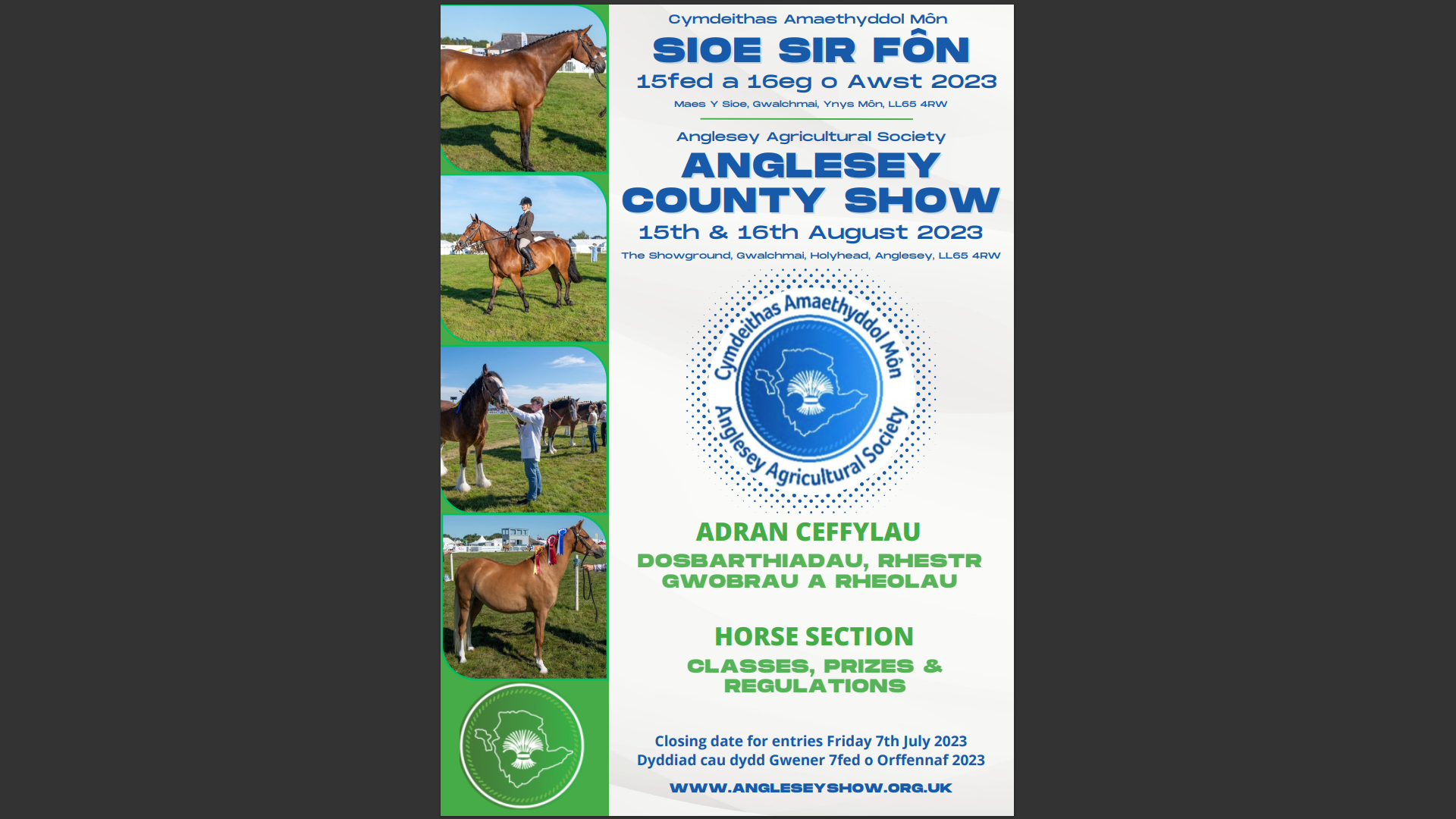 CYMDEITHAS AMAETHYDDOL MÔNTHE ANGLESEY AGRICULTURAL SOCIETY(A Company limited by Guarantee)Rhif Cof. Elusen - Charity Reg. No. 510048Rhif Cof. Cwmni - Company Reg. No. 01490593LLYWYDD - PRESIDENTO W Williams, LlanfwrogCADEIRYDD Y CYNGOR - CHAIR OF THE COUNCILA Roberts, GaerwenENTRY FORMSAvailable from and entries to be sent to:Show Administrator, Anglesey Agricultural Society,"Ty Glyn Williams", The Showground, Gwalchmai, Holyhead, Anglesey. LL65 4RWTel: Gwalchmai (01407) 720072 Fax: (01407) 720880e-mail: info@angleseyshow.org.uk web: www.angleseyshow.org.uk CLOSE TUESDAY 24HT HORSE ENTRIES CLOSE FRIDAY 15th JULY CLOSING DATE FOR ENTRIES FRIDAY 7TH JULYENTRA NO LATE ENTRIES WILL BE ACCEPTEDY 15TH  JULY 2022JULY 2018Entry fees must be paid at time of entry, otherwise entries may be refused.Entry fees will not, under any circumstances, be refunded.EVERY EXHIBIT MUST BE ENTERED IN THE SHOW CATALOGUE OR WILL NOT BE ALLOWED TO COMPETESeparate schedules and prize lists for the CATTLE, SHEEP, PIGS, GOATS, SHOW JUMPING, POULTRY, RABBITS, PIGEONS, FERRETS, HORTICULTURE & PRODUCE are available on request.IMPORTANTThe Society reserves the right to refuse or cancel any entries, to vary or cancel awards, and to postpone or abandon the Show, or any section thereof.SUBSTITUTIONS WILL NOT BE ALLOWEDPLEASE NOTE THAT EXHIBITORS ARE NOT PERMITTED TO ARRIVE ON THE SHOWGROUND BEFORE 6am on TUESDAY 15th AUGUST 2023 AND WILL NOT BE PERMITTED TO DEPART BEFORE 11am ON BOTH DAYS OF THE SHOWORDER OF JUDGING, ETC.(Subject to any alterations which the Committee may deem necessary)6.00 a.m.	Showground open for admission of exhibits8.00 a.m.	Show open to the public.TUESDAY 15 AUGUSTMain RingRing 1	9.00 a.m. Judging of Hacks, Riding Horses and Show Cobs, followed by Coloured Horses & Ponies, followed by Shire Horses, followed by Any Other Heavy Horses followed by Heavy Horse Turnouts. Ring 2	9.00 a.m. Judging of Sport/Potential Performance Pony followed by Sport Horse Breeding, followed by In-Hand Hunters, followed by Ridden Hunters.4.00 p.m.    Grand Parade of Prize-winners in the Main Ring and Presentation of Championship Awards in front of the Grandstand.4.30 p.m.     Dressage to Music Adults and Children.Back RingsRing 4	9.00 a.m. Judging of Working Hunter, followed by Mountain & Moorland WHP and Ponies.WEDNESDAY 16 AUGUSTMain RingRing 1      8.30 a.m. Judging of Welsh Ponies Section 'B', followed by Welsh Mountain Ponies Section ‘A’, followed by Welsh Part-Bred.Ring 2      8.30 a.m. Judging of Welsh Ponies of Cob Type Section ‘C’, followed by Welsh Cobs Section ‘D’. Ring 3      9.00 a.m. Judging of Pony of Show Hunter Type (Breeding), then Riding Ponies (Breeding)12.00. p.m. Judging Welsh Mountain Ponies and Cobs (Under Saddle)12.30 p.m. Judging of Welsh Ponies & Cobs Specials followed by Supreme Champion Welsh Exhibit.Not Before 1.00 p.m. Judging of Driving Section.4.00 p.m.  Grand Parade of Prize-winners in the Main Ring and Presentation of Championship Awards in front of the Grandstand.Back RingsRing 4    9.00 a.m. Judging of Children’s Riding Classes, followed by Palominos, followed by Young Handlers, then Fancy Dress.Ring 5    9.00 a.m. Judging of Registered Pure World Breeds, followed by Senior Showing Horses, followed by Cremello & Cream Dilute Classes,	                        then Spotted Horses and Ponies, followed by Pure-Bred Arabs, followed by Anglo/Part Bred Arabs.Ring 6     10.00 a.m. Judging of Shetland Ponies            1.00 p.m. Judging of Riding Club Pony or Horse Classes, followed by Handy PoniesMYNEGAI – INDEX (A-Z)					TUDALEN - PAGEClosing date for entries ……………………………………………………………………………… 2	Shire, Any Other Heavy Horse & Turnout Sections:Any Other Heavy Horse …………………………………...................................................................	10Heavy Horse Turnouts ………………………………………………………………………………...10Shire Horses ………………………………………………..................................................................	 9Light Horse SectionArabian Horses ………………………………………………………………………………………	21Children's Riding Classes …………………………………………………………………………….	23Coloured Horses and Ponies ……………………………….	………………………………………...	15Cremello & Cream Dilute……………………………………………………………………………..	22Dressage to Music …………………………………………	…………………………………………15Driving Classes ………………………………………………………………………………………..20Fancy Dress ……………………………………………………………………………………………25Handy Pony ……………………………………………………………………………………………25Hacks, Riding Horses & Show Cobs ………………………	…………………………………………14Hunters (In-Hand) ………………..………………………………………………………………….	11Hunters (Ridden) …………………………………………..	…………………………………………11Mountain & Moorland Ponies ………………………………………………………………………..	13Palomino ……………………………………………………………………………………………...	22Pony of Show Hunter Type (Breeding) ………………………………………………………………	20Registered Pure World Breeds ………………………………………………………………………..	21Riding Club Pony or Horse Classes…………………………………………………………………..	25Riding Ponies Breeding ………………………………………………………………………………	20Senior Showing Horse ………………………………………………………………………………..	24Shetland Ponies ………………………………………………………………………………………	23Sport Horse Breeding …………………………………………………………………………………	14Sport/Potential Performance Pony…………………………………………………………………….	14Spotted Horse or Pony…………………….…..………………………………………………………	22Under Saddle Welsh………………………………………………………………………………...…19Welsh Part-Bred Horses & Ponies ……………………………………………………………………	18Welsh Cobs Section D ………………………………………………………………………………..	17Welsh Ponies Section A ………………………………………………………………………………	16Welsh Ponies Section B ………………………………………………………………………………	16Welsh Ponies (Cob Type) Section C …………………………………………………………………	17Welsh Ponies & Cobs Specials ……………………………………………………………………….	18Working Hunters ……………………………………………………………………………………..	12Working Hunter Ponies ………………………………………………………………………………	12Young Handlers ………………………………………………………………………………………	24Order of Judging ……………………………………………………………………………………… 3Rules & Regulations ………………………………………………………………………………….	 5THE ANGLESEY AGRICULTURAL SOCIETY(A Company limited by Guarantee)DATA PROTECTIONAs a condition of entry, details including the owner's name and address will be printed in the official show catalogue. Due to the nature of this catalogue as a printed media, it is not possible to dispose of this data once it has been printed and distributed. Except for archive and historical copies of the catalogue. Electronic copies of your data will be stored in our private systems within the UK. All paper based and electronic copies of personal data will be destroyed no later than three years following the event. Entrants’ data will also be shared with independent societies for the purpose of validating entries prior to the show. Results including personal data may also be shared with members of the press and relevant breed societies. Your data will never be shared with any other party without your prior knowledge. Should you have any questions about how we process your personal data or wish for us to update the data we hold then please contact Cain Angharad Owen on info@angleseyshow.org.uk or call on 01407 720072.REGULATIONS RELATING TO LIVESTOCK AND OTHER EXHIBITSENTERED AT THE SOCIETY'S SHOWHEALTH AND SAFETY AT WORK ACT, 19741. Safety Requirements.Special attention is directed to the safety requirements set out in the health and safety at Work etc., Act, 1974, and any subsequent legislation.  The Society holds exhibitors wholly responsible for the observance of statutory regulations governing the livestock and other exhibits exhibited by them.  All exhibitors are accepted for adjudication on the understanding that they can comply with the health and safety at Work Act 1974 and the regulations which come under that Act.  Failure to comply with the statutory regulations will mean that the exhibitor will be asked to remove him/herself and his/her exhibits from the Showground.2. Persons are admitted to the Showground at their own risk and whilst every endeavour is taken to ensure their safety, the Society will not (save for death or personal injury caused by negligence of the Society, its servants, or agents) be responsible for personal injury (whether fatal or otherwise), loss or damage to property and any other loss, damage, costs, and expenses however caused.3. Persons are admitted entry to the Show Vehicles Parks at their own risk and vehicles and their accessories and contents are admitted to and left in the Show Vehicle Parks at the owner's risk and, while every endeavour is taken to ensure the safety thereof, the Society will not (save for death or personal injury caused by negligence of the Society, its servants or agents) be responsible for personal injury (whether fatal or otherwise) loss or damage to property and any other loss of damage, cost and expenses however caused.4. The Society, its officers, or servants, shall not be responsible for any person whatsoever while upon the Society's premises, or while leaving the same, for any damage or loss, however caused, to the property of any such person, or for any injury, fatal or otherwise, to any such person.The Society, its officers, or servants, shall not be responsible for any accident, damage, or loss, however caused, that may occur to any exhibitor or his servants, or to any animals, articles or property brought to the Showground, or while entering or leaving or being carried into or out of the said Showground.  Each exhibitor shall be solely responsible for any loss, injury or damage that may be done to, or occasioned by, or arising from any animal, article or property exhibited or brought on to the Showground by him/her and he/she shall indemnify and hold harmless the Society from and against all actions, suits, expenses and claims on account of or in respect of any such damage or injury which may be caused or occasioned.  Exhibitors must insure against fire and such liabilities as the exhibitor may incur under these regulations.  As a condition of entry to the Show, all livestock exhibitors must have adequate and sufficient Public and Products Liability Insurance cover, proof of cover to be provided on request.The Society, its officers and servants will not be liable for any errors or mistakes that may happen in placing or penning stock or articles to be exhibited, but the servants in charge of the same must see that they are placed according to their entries.5. Any owner or attendant in charge of stock will be subject to the orders of the Stewards and will be required to exhibit or parade the animals in his charge at such times as may be directed and any owner disobeying such orders or using abusive or offensive language or servants will be liable to be fined and/or removed from the Showground at the option of the officials of the Society. Persons in charge of animals shall be in attendance each day during the Show.6. The stewards, on the recommendations of the Society's veterinary officers, shall have the power to remove from the Showground, any unruly, vicious, deformed, or diseased animals, and the stock, implements or miscellaneous articles belonging to any exhibitor who shall refuse to comply with the instructions given by the Stewards without any responsibility attaching to them or to the Society in consequence of such removal.7.  Judges as well as Stewards shall have the power to remove any unruly animal from the judging ring.8.  Any owner or attendant in charge of stock will be subject to the orders of the Society, its Officers or Stewards and any owner or attendant in charge of stock disobeying such orders through non-compliance or using abusive, offensive or threatening language or behaviour will be removed from the Showground at the discretion of the appropriate Sectional Superintendent Steward and be liable to further actions by the Society under 'Regulations Relating to Livestock, item 21.9. Alcohol - It will be an indictable offence to consume alcoholic drink on any area of the Showground except for the designated alcohol licensed areas.10.  Dogs - Persons are not encouraged to bring dogs onto the Showground, but if it is essential to do so then the dog must be always kept on a lead. Should dogs be found roaming on the Showground during the Show then the Society would have to consider a total ban.  Stray dogs are a danger to persons and animals.  Please note that NO dogs are allowed in the Livestock (cattle) Building, Sheep Lines, Horse Lines, Goat Lines, Fur and Feather Marquee, Produce Marquee, Grandstands, Food Hall, or any of the Society's dinning Marquees. The Society reserves the right at its absolute discretion to remove from the Showground any dog which the Society deems to be unruly or aggressive’.RULES1. The Society shall be called "The Anglesey Agricultural Society". Its objects are to promote the breeding of good stock and to encourage Agricultural Improvements and Education.2. The Society shall consist of a President, President-Elect, Immediate Past President, Honorary Chairman, Vice-Chairman and Immediate Past Chairman of the Council, Honorary Director, Honorary Deputy Directors, Honorary Legal Adviser, Honorary Treasurer, Honorary Assistant Treasurer, Show Administrator, Vice-Presidents, Council, Emergency Sub-Committee, such other Sub-Committees as the Council may from time to time deem necessary, and Members.No person who shall have been excluded from this or any other Agricultural Society shall be allowed to become a Member of this Society for two years after he/she shall be so excluded.4. Subscriptions shall be considered due and payable on the 31st of March in each year unless written notice of withdrawal shall have been given to the Show Administrator prior to that date.  A Member who has not paid his/her subscriptions for the current year will not be entitled to vote at any meeting and will not be entitled to entry fees at reduced rates.Instructions to pay via Direct Debit must be received by the end of February in the current year (Direct Debit instructions received after this date will commence on or around 31March in the following year).  Payment via cash/cheque/P.O. will not be accepted after the 1 of August in the current year.The rights and privileges of a Member shall be personal to him/herself and are not transferable or transmissible. In the case of a Firm, one subscription shall entitle the partners therein to the joint rights and privileges of one individual Member, and any one Partner shall be entitled to exercise such rights and enjoy such privileges on behalf of the Firm, on nomination by such Firm.5. The Annual General Meeting of the Society shall be held as soon as possible after 31st October in each year and at such meeting the Members shall elect the President, the President-elect, Chairman of the Council, Vice-Chairman and the officials, and Members of the Council, A voting paper bearing more than eight, or less than eight, votes, will be declared invalid.6. The Management Committee shall consist of all Members, and officials.7. The Council shall consist of the Society's Officials, twenty-four elected Members, together with the Immediate Past President, the Immediate Past Chairman, the Chief Stewards and the Chairman and Superintendent Steward of each section.  One third of the elected Members shall retire each year and shall not be eligible for re-election for a period of twelve months.  Membership of the Policy Sub-Committee shall be confined to the elected Members and the Show Officials.The Council shall decide on the date of the next show, consider all the Society's financial matters, examine and pass accounts for payment, appoint an emergency Sub-Committee to act on the days of the Show or during any other emergency, make all arrangements as to the Show Ground and generally arrange any other business in connection with the Show.8. Each Sectional Sub-Committee shall, for its respective section, appoint a Chairman each year who shall be the Superintendent Steward of the Section, prepare draft prize lists and consider the names of Judges submitted by the Breed Societies, or, in the absence of such submissions, nominate Judges for the approval of the Council.9. At any Committee Meeting five, and at a General Meeting eleven, Members shall form a quorum for the transaction of business.10. An Annual Balance Sheet, made up to 31 October in each year, shall be prepared by the Show Administrator and Treasurer and submitted to the Auditors, with vouchers, before the Annual General Meeting and, after audit, shall be laid before such General Meeting.11. Members will be allowed to compete in all classes (except Horse Jumping) in which they are eligible, on payment of one half the entrance fees prescribed for Non-Members.12. Any proposals of new rules, or suggestions for alterations to the old rules, shall be made and decided upon at the General Meeting, provided that notices of such proposals or suggestions are handed to the Show Administrator not later than 31 October in each year, or at a Special Meeting of Members, such meeting to be called by a requisition signed by not less than five Members and sent to the Show Administrator not less than fourteen days before such Meeting is required to be held.REGULATIONS RELATING TO LIVESTOCK1. OWNERSHIP OF EXHIBITSAll exhibits for competition must be the "bona-fide" property of the exhibitor on the day of the Show.2. OPEN AND DISTRICT CLASSESAll classes are open unless otherwise specified.  "District Classes" are confined to the District of the Society, via the Isle of Anglesey.3. ENTRIES IN MORE THAN ONE CLASSAn animal shall be allowed to enter in as many classes as it is eligible to compete.  Exhibitors will, however, enter more than one class at their own risk, and the timetables etc., will NOT be rearranged when there is a possibility of the timing of competitions coinciding.  REQUESTS FOR CLASSES OR THE GRAND PARADE TO BE HELD BACK, WILL NOT BE ENTERTAINED.4. CERTIFICATE OF ENTRYExcept in the case of Horse jumping, and where otherwise stated in the schedule, all persons intending to exhibit stock for competition must send the Certificate of Entry in the prescribed form, to the Show Administrator of the Society as per the Closing date of entry as shown on page 1.  The name, age, colour and pedigree of each animal must be stated. The Society reserves the right to refuse entries by any exhibitor in any section without having to give any reason.5. PAYMENT OF MEMBERSHIP SUBSCRIPTIONMembers whose subscriptions have not been paid at the time their entries are made will not be entitled to enter at the reduced Members rate. (Please refer to Rules (3) above for subscription rates)6. TIME WHEN EXHIBITS ARE REQUIRED ON THE SHOWGROUNDAll stock intended for exhibition must be on the Ground by 9.30 a.m., unless the judging commences earlier or later than shown on pages 2 and 3. PLEASE NOTE THAT HORSE VEHICLES ARE NOT PERMITTED TO LEAVE THE SHOWGROUND BEFORE 11am ON BOTH DAYS OF THE SHOW7. POSITION AND REMOVAL OF EXHIBITSAll the exhibits must be placed in the respective position assigned to them. Champion, Reserve Champion, 1, 2 & 3 prize-winners must remain on exhibition until after the Grand Parade unless written permission has been granted by the Show Administrator. Failure to comply with this rule will result in the exhibitor being dealt with under Regulation No. 20.8. LABELS, NUMBERS & EXHIBITOR'S ADMISSION TICKETSBefore the Show, a numbered label or card corresponding with the entry in the Show Catalogue will be forward to all exhibitors, but should this fail to arrive, through any cause, the exhibits should be brought or sent to the Show Ground along with the number of the Class in which such exhibits are entered and the exhibitor's name and address attached thereto.Exhibitors in the Light Horse Section Only will receive the following number of ticket(s) of admission to the Show Ground:Horse exhibitors will receive the relevant tickets for the day/s of showing only.9. MARKING OR DISTINGUISHING EXHIBITSUntil the prizes have been awarded in any Class, the exhibits will be distinguished only by the official numbers affixed thereon, which will be supplied by the Show Administrator prior to the opening of the Show.  These numbers will correspond with the respective numbers in the Show Catalogue.  Any other method of identifying any exhibit, or indicating its ownership, is strictly prohibited.  The Committee will not be responsible unless the entry of the exhibits is on the form and published in the Show Catalogue.10.JUDGING RINGSJudging Rings will be provided for all animals, and no-one shall be allowed therein during judging, except the Judges, Stewards, and the persons in charge of the stock.11. STEWARDS AS EXHIBITORSNo person shall act as a Steward for a Section in which he is an Exhibitor.12. INTERFERENCE WITH JUDGESAny person interfering with the Judges, Stewards or Show Officials shall be removed from the Show Ground and, if an exhibitor, shall be disqualified from taking any prize.  In all classes the judge's decision shall be final.  Any protest must be lodged in accordance with item 18 in the Society's General Rules & Regulations.13. THIRD PRIZEIn any Class in which a third prize is not scheduled and there are not less than eight exhibits, the Judge shall be empowered, provided there is sufficient merit, and subject to the approval of the Committee, to award a third prize.14. CHALLENGE CUPS AND TROPHIESThe Challenge Cups and Trophies are the sole property of the Society until they are won outright.Challenge Cups or Trophies must return to the Show Office before the 31 May of the succeeding Show, and holders shall give an undertaking to return it in a sound, untarnished and clean condition. Exhibitors who do not return cups/trophies by this date may be prohibited from exhibiting at future Shows.THE SOCIETY RESERVES THE RIGHT TO OCCASIONALLY WITHHOLD THE PRESENTATION OF CUPS AND TROPHIES FOR VALUATION OR SIMILAR PURPOSES.CUPS/TROPHIES WILL NOT BE AVAILABLE FOR COLLECTION UNTIL AFTER THE GRAND PARADE.15. INSTRUCTION TO JUDGESIn awarding prizes, Judges are instructed to add a reserve number in each instance (provided there is sufficient merit) stating the next best exhibit in case any exhibit to which a prize has been awarded should be disqualified. Classes are to be strictly judged in the order listed in the schedule.16. AWARDING OF PRIZESThe Judges will be instructed not to award any prize, reserve number or commendation, unless the exhibit posse's sufficient merit.  The Society reserves the right not to award any prize or commendation to any animal which contravenes the animal welfare regulations.17. VETERINARY REFEREEA qualified Veterinary Surgeon shall be appointed annually by the Council.  He shall, at the request of the Judges or Stewards of any Class examine the stock exhibited such Class and any animal which he may then report to be suffering from hereditary disease, or to be of an age or size other than that required by the conditions of Class, shall be disqualified and he or the Stewards shall also as soon as possible and within one week of the day of the Show, report to the Show Administrator every exhibitor who may have, in their opinion, broken any rule or regulation of the Society.18. PROTESTSAny person may submit a protest.  All protests shall be made in writing to the Show Administrator within one hour of the judging of the particular Class.  All protests must be accompanied by a deposit of Twenty-Five Pounds, which amount shall be returned to the depositor if the protest is substantiated, otherwise to be forfeited to the Society.19. HEARING OF PROTESTSA Meeting of the Council shall, if necessary, be convened within fourteen days of the second day of the Show to receive the reports of the Veterinary Surgeon and Stewards and to hear protests.  Their decision thereon shall be final.  No prize money shall be paid before the expiration of a period of fourteen days.20. PENALTIESIf, on considering any protest, or the report of the Veterinary Surgeon or of any Stewards made without protest, it shall be proved to the satisfaction of the Council that any exhibitor has wilfully given a false certificate of entry for competition, or has obtained a prize through imposition or misstatement contrary to the Rules and Regulations of the Society, or, if within seven days after the Show, whether a protest may have been entered or not, an irregularity on the part of any exhibitor or his/her servant which would disqualify such exhibitor from competing or receiving a prize awarded to him/her be discovered and proved to the satisfaction of the Council, the Council shall have the power to with-hold any prize awarded and to exclude such exhibitor from competing at the Society's Shows for two years from such exclusion.  The Council's decision thereon shall be final.21. POWERS OF THE COUNCILAll disputes regarding Rules and Regulations of the Society, together with all questions, the consideration of which is not otherwise provided for, shall be referred to the Council, whose decision thereon shall be final.22. TENTS, CARAVANS AND OTHER VEHICLES USED FOR ACCOMMODATIONExhibitors bringing tents/caravans to the Show must request a 'Caravan Label' and enclose a fee of £24.00 (inc. Vat) with the application form.  All persons staying in the tent/caravan must have a valid admission ticket, or proof thereof, for the period that the caravan is on the Showground.All tents, caravans and other vehicles used for accommodation brought on to the Showground must be parked 3 metres apart and must comply with all current fire regulations. Local Fire Authority Officers will have powers to re-position and inspect all tents, caravans and other vehicles used for accommodation on the Showground. Persons not complying with the regulations to the satisfaction of the Fire Authority Officer will be removed from the Showground. All tents, caravans and other vehicles used for accommodation MUST be sited in the designated areas.23. VEHICLE CHECKSOfficials and Stewards reserve the right to inspect all vehicles on arrival at the Showground.24.  SUBSTITUTE JUDGESShould a judge be prevented from fulfilling his engagement for any reason, the Administrator and Superintendent Steward of the relevant section reserve the right to appoint a substitute.25.  INSPECTION OF ANIMALSThe Society reserves the right to have animals inspected by a Veterinary Officer and to further carry out investigations/tests where necessary.GENERAL CONDITIONSThis schedule is issued conditionally upon the Show being held and subject to all persons attending the Show abiding to the Rules,Orders and Regulations of the Welsh Government and the Animal and Plant Health Agency, or any Special Regulations of the Society's Council.26. SPECIAL CONDITIONS-HORSES(a) Horses competing in the Driving Classes must be driven in the Show Ring and exhibitors are therefore to provide carriages and harness (not necessarily their own) for that purpose.(b) GRAND PARADE(i) Champion, Reserve Champion, 1, 2 and 3 prize winners in the Light Horse & Shire Horse Classes shall parade, in the order of entry in the Grand Parade in the Show Ring, unless specifically exempted in writing by the Show Administrator. Other prize winners may parade if desired. Exhibitors eligible for the Grand Parade will be issued with a Parade Card' with their rosette that MUST be completed and surrendered to the designated Steward on entry to the Grand Parade. Prize money will not be paid to exhibitors unless the card is surrendered on entry to the Grand Parade. It is the Exhibitors responsibility to ensure that the 'Parade Card' accompanies their Horse/Pony to the Grand Parade.(ii) In-hand and Ridden exhibitors 10 years old and under must not take part in the Grand Parade (prize money will be honoured if applicable).(iii) In-hand and Ridden exhibitors 11 years old to 14 years old MUST be accompanied in the Grand Parade with a competent adult.(iv) Requests to delay the commencement of a Class or the Grand Parade because of coinciding classes will not be entertained under any circumstances.(c) All Stallions must hold a Ministry Licence/Breed Society Licence.(d) All animals entered in the Welsh Pony and Cob Sections must be registered, or eligible for registration, in that Society's Studbook.(e) Animals not entered in a Class will not be allowed to compete and substitutions will not be allowed.(f) Progeny and Breeders Classes (except for the Classes in the Pure, Part Bred & Anglo Arab Section) must not be entered as 'Selected' or 'Nominated'.  Names of the animals entered must appear on the Entry Form. (g)  JUDGING RINGS(i) Exhibits entering the Judging Ring after the stipulated time will not be accepted for judging.(ii) Horses/Ponies must not run or exercise in the judging/collecting rings. Exhibitors not adhering to this regulation will be disqualified and banned from competing at the Show for a period of three years.(iii) Only the handler/rider to be present in the judging rings (except for Young Handlers and Lead Rein classes)(h) Stud Book/Registration No. must be entered on the entry form when requested. Entry forms received without Stud book/Registration No. will not be accepted.(i) All mounted competitors / riders, whilst riding on the Show ground must wear a skull cap or hat and safety harness according to the current approved British Standard Specification or European standard and must be of a standard approved by the governing body under whose rules they are exhibiting. The specification recommended by the B.H.S. is BSEN 1384 or PAS015. This condition does not apply to competitors in the Side Saddle and Ridden Registered Pure World Breed classes whilst in the judging ring.  By signing the Show Entry Form exhibitors in these classes disclaim any legal actions against the Society for any injury whilst not wearing riding hats that are to the above specification.(j) Mares with a living foal born during the current season may not be shown in ridden classes.(k) Exhibitors arriving at the Showground after 9.00pm must enter via the Green Gate entrance.(l) Horses and Ponies must not be left loose unattended to graze on any part of the Showground.(m) Exhibitors are also reminded to abide by the relevant Breed Society Rules.(n)  All Colts and Stallions must be suitably bitted.(o) ALL HORSES MUST BE ACCOMPANIED BY A VALD PASSPORTS. Passports must be made available for inspection by Society Officials, Local Authority Officers, and Welsh Government Officers at any time.(p) Welsh Pony and Cob Society - Your Personal Data. This show is affiliated to the Welsh Pony and Cob Society. Affiliation No. - AF000046. Animals must be entered correctly in line with the rules detailed in the WPCS Judging and Showing Handbook which can be found on the society website (www.wpcs.uk.com) or requested from the WPCS office. Failure to comply with the rules may result in the withholding of awards. Exhibitor will need to provide the WPCS with certain personal information relating to you. Your privacy is extremely important to WPCS, so we want you to know exactly how we will use that personal information. Our full privacy notice setting out detailed information about matters such as what personal information we use, for what purpose we use it, what our legal basis for doing so is and who we share your personal information with, can be viewed on our website www.wpcs.uk.com. If you would prefer to see a hard copy of our privacy notice, please ask a member of WPCS staff to provide you with the same.27. There will be a farrier available on both days, please visit the Show Office for information.CEFFYLAU TRYMION (DIWRNOD CYNTAF YN UNIG)HEAVY HORSES (FIRST DAY ONLY)Exhibits entered in this Section will require being present on the FIRST DAY ONLY, Tuesday 15th August 2023PRIZES (unless otherwise stated):		1st	2nd	3rd	4th		£50	£40	£30	£20Championship 	Champion	ReserveClass		£100	£50CEFFYLAU GWEDD - SHIRE HORSESBeirniad/Judge: Mr J Williamson, CheshireShire Horse Society's Special Conditions for Classes S3 and S13 are:(a) A Spoon and a Rosette for the Best Mare or Filly and a Spoon and Rosette for the Best Stallion.(b) The winner of the Special Prize must be a member of the Shire Horse Society.(c) Entries cannot be accepted at Affiliated Shows in classes for Shires or Heavy Horses from any person who has been either suspended or removed from membership of the Shire Horse Society or has been excluded from exhibiting for prizes at Shows, Sales, or Exhibitions or from taking part in any Show organised by the Shire Horse Society.(d) No animal to be eligible to take more than one Silver Spoon for one year. The Shire Horse Society's National Shire Horse Show being excepted.(e) THW WINNING ANIMAL MUST BE REGISTERED OR ELIGIBLE FOR REGISTRATION IN THE STUD BOOK OR GRADE B REGISTER.(f) The Council reserve the right in offering the Spoons to award them only to persons approved by the Shire Horse Society.Entry Fee for all classes except where otherwise stated:Members £8.00 each entry. Non-Members £16.00 each entry.Foal Class (7) Entry Fee - Members £4.00, Non-Members £8.00.1.	RIDDEN STALLION, MARE or GELDING, 4 years old and over. 2.	STALLION, two years old or over. The winner of this class will also be awarded THE DAVID JONES MEMORIAL CUP, 	presented in memory of David Jones, late of Cefn Coch, Llansadwrn.S.3	SILVER PLATED SPOON AND ROSETTE offered by the Shire Horse Society, for the BEST STALLION, subject to that 	Society's Special Conditions.4.	GELDING, four years old or over.5.	BROOD MARE, with her own foal at foot. S.6	CWPAN COFFADWRIAETH EDWARD HUGHES. (The Edward Hughes Memorial Challenge Cup) kindly presented by the 	family of the late Edward Hughes, Rhoscefnhir, Ynys Mon and AAS SPECIAL ROSETTE - for the BEST BROOD MARE, with 	her own foal at foot. Confined to exhibitors whose farms do not exceed 150 acres.7.	COLT or FILLY FOAL. Foal must be at least 3 weeks old on the day of the Show.Prize Money 1st - £25, 2nd - £20, 3rd - £15. The winner of this class will also be awarded THE TY MWYN CHALLENGE CUP, kindly presented by the Ty Mwyn Family, Llanllechid, Bangor.8.	YEARLING COLT, GELDING or FILLY.9.	GELDING or FILLY, two-year-old. 10.	GELDING or FILLY, three-year-old.S.11	NORTHWEST ANGLESEY SHIRE HORSE SOCIETY PERPETUAL CHALLENGE CUP kindly presented by members of 	the North Wales Anglesey Shire Horse Society and AAS SPECIAL ROSETTE - for the BEST SHIRE HORSE, three years old 	and under.12.	BARREN MARE, four-year-old or over.S.13	SILVER PLATED SPOON AND ROSETTE offered by the Shire Horse Society, for the BEST MARE or FILLY, subject to the 	Society's Special Conditions.S.14	THE D J PETERS PERPETUAL CHALLENGE CUP kindly presented by Mr and Mrs D.J Peters, Rhyd-y-Groes, Rhosgoch and 	AAS SPECIAL ROSETTE - for the BEST GELDING in the section15.	PAIR OF MARES, GELDINGS or ONE OF EACH, two years old or over.16.	THE BEST HANDLER, 12 years old up to 25 years old. The winner of this class will also be awarded THE DAVIND JONES 	MEMORIAL CUP, presented in memory of David Jones, late of Cefn Coch, Llansadwrn. 1st £15, 2nd £10, 3rd £5S.17	THE SHIRE YOUNG HANDLER OF THE YEAR This class is a qualifying round for the Shire Young Handler of the Year, the 	final to be held at the Midland Shire Foal Show & Sale in September 2019. The highest placed exhibitor aged between 12 and 	18yrs old will qualify.S.18	PENCAMPWR – CHAMPION	THE TOM E MOSS MEMORIAL CHALLENGE TROPHY presented by Mr Phillip Moss, Hilmoor Farm, Eaton, Nr 	Congleton, Cheshire and AAS CHAMPION ROSETTE - for the Champion exhibit in the Shire Horse Section. Champion £100, 	Reserve £50.S.19	THE TAL-Y-LLYN CHALLENGE CUP kindly presented by Mr Evie Roberts, Tal-Y-Llyn, Ty Croes, Ynys Mon, plus AAS 	SPECIAL ROSETTE - for the BEST SHIRE HORSE exhibited by an exhibitor from Wales.20.	BEST SHOD HORSE 21.	BEST DECORATED HORSE (Mare or Gelding) 1st £50, 2nd £40, 3rd £30UNRHYW FRID CEFFYLAU TRYMION ERALL ANY OTHER HEAVY HORSE BREED(Open to Clydesdale, Suffolk Punch & British Percheron Horses)Tuesday in Main Ring following class S.21Beirniad/Judge: Mr J Williamson, CheshireEntry Fee for all classes except where otherwise stated:Members £8.00 each entry.  Non-Members £16.00 each entry.22.	COLT, FILLY or GELDING, three years old or under.S.23	THE CLYDESDALE HORSE SOCIETY SHIELD A Shield (which will be supplied and engraved by The Clydesdale Horse 	Society) will be awarded to the BEST CLYDESDALE YEARLING or TWO-YEAR-OLD COLT or FILLY, registered or 	eligible for registration with the Clydesdale Horse Society, not having won a Shield before in it lifetime. The exhibitor must be 	a current member of The Clydesdale Horse Society24.	STALLION, MARE or GELDING, four years old and over.S.25	PENCAMPWR – CHAMPION	AAS CHAMPION ROSETTE for the Champion exhibit in the Any Other Heavy Horse Breed Section. Champion £100, 	Reserve £50. S.26	THE CLYDESDALE HORSE SOCIETY YOUNG HANDLERS QUALIFYING CLASS. The capabilities of the handler are to be assessed not the animal being led. TIMAU CEFFYLAU TRYMION AC ARDDANGOS (DIWRNOD CYNTAF YN UNIG)HEAVY HORSE TEAMS & TURNOUTS (FIRST DAY ONLY)(Open to any breed)Tuesday in Main Ring following class S.26Beirniad/Judge: Mr J Williamson, CheshireTo provide information to the viewing general public at the Show, exhibitors in the turnout classes are invited to submit suitable informative notes on their exhibits. These must be deposited in the commentary box alongside the Main Ring before commencement of the classes.Exhibits entered in this Section will be required to be present at the Show on the FIRST DAY ONLY, Tuesday 15th August, but will have the option to stay on for the second day as an added attraction for the spectators.Classes 27 & 28 will be judged after Class S.19 in the In-Hand Classes.Horse Boxes may be reserved provided that an early request is made. A list of local liveries is also available from the Show Office on request. Entry Fee for all classes except where otherwise stated:Members £8.00 each entry.  Non-Members £16.00 each entry.27.	SINGLE TRADE TURNOUT (Mare or Gelding) 1st £50, 2nd £40, 3rd £30,28.	SINGLE AGRICULTURAL TURNOUT (Mare or Gelding) 1st £50, 2nd £40, 3rd £3029.	TWO HORSE TURNOUT (Mares, Geldings or mixed) in harness with vehicle 1st £80, 2nd £60, 3rd £40ADRANNAU CEFFYLAU YSGAFN - LIGHT HORSE SECTIONS (DIWRNOD CYNTAF/FIRST DAY)PLEASE NOTE THAT EXHIBITORS ARE NOT PERMITTED TO ARRIVE ON THE SHOWGROUND BEFORE 6am on TUESDAY 15th AUGUST 2023 AND WILL NOT BE ALLOWED TO DEPART BEFORE 11am ON BOTH DAYS OF THE SHOWUnless otherwise stated, exhibits entered in these sections are required to be present at the Show on the FIRST DAY ONLY, Tuesday 15th August.A Special Rosette will be awarded to the HIGHEST PLACED ANGLESEY EXHIBITOR in all Classes throughout the Light Horse Sections, provided that the exhibitor wears a GREEN ARMBANDPRIZES AND ENTRY FEES (unless otherwise stated):			1st 	2nd	3rd	4thPrize Money			£20	£15	£10	£5Rosette’s 1st-6th			1st 	2nd	3rd	Foal Class Prize Money		£10	£8	£5	Championship Classes Champion Rosette Reserve Champion RosetteHELFEIRCH (MEWN LLAW) – UNAFFILIATED HUNTERS (IN-HAND)To follow Sport Horse Breeding in Main RingBeirniad/Judge: Ms C Roberts, Powys Running by the section rules but unaffiliated.Entry Fee for all classes except where otherwise stated:Members £8.00 each entry.  Non-Members £16.00 each entry.Foal Class (31) Entry Fee - Members £4.00, Non-Members £8.00. 30.	HUNTER BROOD MARE, with foal at foot.	THE MARL FARM CHALLENGE TROPHY, kindly presented by Olwen & Jane Davies, Marl Farm, Llandudno Junction, 	Conwy will be awarded to the winner of this class will be presented to the highest placed Small Hunter Brood Mare in this class. 31.	COLT, FILLY or GELDING FOAL (foal of mare from Class 31). Foal must be at least 3 weeks old on the day of the Show. Prize Money 1st - £10, 2nd - £8, 3rd - £5. THE A.N. NIELD CHALLENGE TROPHY will be awarded to the winner of this class.32.	YEARLING COLT, FILLY or GELDING33.	2- OR 3-YEAR-OLD COLT, FILLY or GELDING, S.34	PENCAMPWR - CHAMPION	THE DAVID BROOK PERPETUAL CHALLENGE CUP and AAS CHAMPIONSHIP ROSETTE - for the Champion in 	Hunters (in-Hand) exhibit. Champion £30, Reserve £15HELFEIRCH (MARCHOGAETH) – UNAFFILIATED HUNTERS (RIDDEN)To follow In-Hand Hunters in Main RingBeirniad/Judge: Ms C Roberts, Powys – Conformation + Ridden.Entry Fee for all classes except where otherwise stated:Members £8.00 each entry.  Non-Members £16.00 each entry.35.	HUNTER MARE or GELDING, 4 years old.36.	NOVICE HUNTER MARE or GELDING, 5 years old and over, not having won first prize of £60 or a total of £200 (or 	equivalent values) in prize money in any Ridden Hunter Class at home or abroad, before 1st January in the current year, 	excepting all prize money awarded as a four-year-old.37.	SMALL HUNTER MARE or GELDING, 4 years old or over, Exceeding 148cms (14.2hh approx.) but not exceeding 	158cms (15.2hh approx.). Riders to have attained their 16th birthday by the 1st of January in the current year.38.	LIGHTWEIGHT HUNTER MARE or GELDING, 4 years old or over, capable of carrying up to 12 stones 7lb. Riders to 	have attained their 16th Birthday by 1st January in current year.39.	MIDDLEWEIGHT HUNTER MARE or GELDING, 4 years old or over, capable of carrying 12 stones 7lb, and not 	exceeding 14 stone. Riders to have attained their 16th Birthday by 1st January in current year.40.	HEAVYWEIGHT HUNTER MARE or GELDING, 4 years old or over, capable of carrying over 14 stones. Riders to 	have attained their 16th Birthday by 1st January in current year.41.	LOCAL HUNTER, exceeding 15hh (152cm) owned and stabled in Anglesey. To be shown under saddle. HORSES NEED 	NOT BE REGISTERED WITH SHB(GB).42.	LADIES HUNTERS, Mare or Gelding four years old or over, to be ridden by a lady side-saddle.S.43	PENCAMPWR - CHAMPION	AAS CHAMPIONSHIP ROSETTE - for the Champion Ridden Hunter Exhibit.	Champion £30, Reserve £15CEFFYLAU HELA I'W WEITHIO – UNAFFILIATED WORKING HUNTERS ALL CLASSES WILL BE RUNNING UNDER SHB(GB) RULES.9:00am in Ring 4Held under the rules of the British Show Horse Association. Riders must be 15 years of age or older. Beirniad/Judge: Mr I Lloyd F.R.AG. S, CeredigionEntry Fee for classes: Members £8.00 each entry. Non-Members £16.00 each entry.44.	NOVICE WORKING HUNTER MARE or GELDING or STALLION (competing stallions must have a red, white and blue ribbon displayed in their tail) four years old and over not having won a total of £100 excluding Championship Prize Money (or equivalent values) in prize money in any SHB(GB) affiliated Working Hunter Class, or more than 5 BE points or 200 British Show-Jumping points, at home or equivalent abroad before 1st January in the relevant year. Fences in Novice Working Hunter classes should have a 2minimum height of 75cm and a maximum height of 85cm.45.	OPEN WORKING HUNTER MARE or GELDING or STALLION, Run under SHB(GB) 2020 rules. (Competing stallions must have a red, white, and blue ribbon displayed on their tail) four years old or over not to have won a total of £400, excluding championship prize money, (or equivalent values) in prize money in any Working Hunter class, or more than 25 BE points or 400 British Show Jumping points, at home or equivalent abroad before 1st January in the relevant year. Maximum height of fences (1.00m). S.46	PENCAMPWR - CHAMPION	THE STANLEY MOORCROFT MEMORIAL CHALLENGE CUP, kindly presented by Miss Kelly Lyons, Thornton Farm, 	Raby Road, Thornton Hough, Cheshire plus AAS CHAMPIONSHIP ROSETTE - for the Champion Working Hunter exhibit. 	(1st & 2nd Prize winners in classes 45 & 46) Champion £30, Reserve £15MERLOD HELA YN CAEL EU GWEITHIO – UNAFFILIATED WORKING HUNTER PONIESTo follow the Unaffiliated Working HuntersBeirniad/Judge: Mr I Lloyd F.R.AG. S, CeredigionAdeiladwr Cwrs - Course Builder: Mrs J McKnightJudged under B.S.P.S. Rules. Entry Fee for all classes except where otherwise stated:Members £8.00 each entry.  Non-Members £16.00 each entry.47.	CRADLE STAKES, Mare or Gelding, 4 years old and over, not exceeding 122cms. Suitable to be ridden by a rider not to have attained their 11th Birthday before 1st January in the current year.48.	NURSERY STAKES, Mare or Gelding, 4 years old and over, not exceeding 133cms. Suitable to be ridden by a rider not 	to have attained their 12th Birthday before 1st January in the current year. Fences maximum 60cms.S.49	MINI WHP CHAMPIONSHIP. THE JAMES CUP kindly presented by Mrs Rachel James & Family will be awarded to the Champion Mini WHP.50.	W.H.P. Mare or Gelding, 4 years old and over, not exceeding 133cms. Suitable to be ridden by a rider not to have 	attained their 14th Birthday before 1st January in the current year. Fences maximum 75cms.51.	W.H.P. Mare or Gelding ,4 years old and over, exceeding 133cms, but not exceeding 143cms. Suitable to be ridden by a 	rider not to have attained their 17th Birthday before 1st January in the current year. Fences maximum 85cms.52.	W.H.P. Mare or Gelding, 4 years old and over, exceeding 143cm, but not exceeding 153cm. Suitable to be ridden by a 	rider not to have attained their 20th Birthday before 1st January in the current year. Fences maximum 95cms.53.	OPEN INTERMEDIATE WORKING HUNTER, Mare or Gelding, 4 years old and over, exceeding 148cms and not exceeding 158cms. Suitable to be ridden by a rider not to have attained their 25th Birthday before 1st January in the current year. Fences maximum 1.00m54.	NOVICE WORKING HUNTER PONY/WH MIXED HEIGHT, Mare or Gelding, 4 years old and over not exceeding 	158cms. Competitors must jump in their correct height section and must be the correct age for the height of the pony they 	ride. Please state correct height on the application form. For novice rules please refer to Section J in the B.S.P.S. Rules & 	Show Handbook. Fences maximum 85cms.S.55	THE SHELAGH MONTGOMERY MEMORIAL CUP, kindly presented by Mr J G Montgomery, Stocken Bungalow, 	Lucton, Leominster, and AAS SPECIAL ROSETTE for the Best Novice Working Hunter Pony exhibit.S.56	PENCAMPWR - CHAMPION	THE RICHARD PALETHORPE PERPETUAL CHALLENGE CUP kindly presented by the late Mr Richard Palethorpe, 	Cae Main Hir, Llangefni, Anglesey and AAS CHAMPIONSHIP ROSETTE - for the Champion Working Hunter Pony exhibit. 	(Champion & Reserve prize winners of class). Prize Money Champion £30 Reserve Champion £15UNAFFILIATED MOUNTAIN & MOORLAND OPEN WHPTo follow the Unaffiliated Working Hunter Ponies in Ring 4Beirniad/Judge: Mr I Lloyd F.R.AG. S, CeredigionM&M Pony, any sex. Classification: - Native pony ANY type registered with the appropriate Society. Ponies restricted to the height limits laid down by the appropriate Breed Societies. Riders any age suitable for the size of the pony. The following four classes are held under BSPS Rules.Entry Fee for all classes except where otherwise stated:Members £8.00 each entry.  Non-Members £16.00 each entry.57.	MOUNTAIN & MOORLAND OPEN WHP. Registered Pure Bred Ponies, 4 years old or over 	not exceeding 122cms. Riders any age.58.	MOUNTAIN & MOORLAND OPEN WHP. Registered Pure Bred Ponies, 4 years old or over 	exceeding 122cms, but not exceeding 133cms. Riders any age.59.	MOUNTAIN & MOORLAND OPEN WHP. Registered Pure Bred Ponies, 4 years old or over 	exceeding 133cms, but not exceeding 143cms. Riders any age.60.	MOUNTAIN & MOORLAND OPEN WHP. Registered Pure Bred Ponies, 4 years old or over 	exceeding 143cms. Riders any age.S.61	AAS CHAMPIONSHIP ROSETTES will be awarded to the Champion & Reserve Champion Heritage M & M Open 	WHP. The winner of this Championship will qualify for the Equifest 2024. ADRAN MERLOD MYNYDD A RHOSDIR – UNAFFILIATED MOUNTAIN AND MOORLAND PONIES SECTIONBridiau Genedigol/Native Breeds (Indigenous to the British Isles)To follow Unaffiliated Mountain and Moorland Open WHP Section in Ring 4Beirniad/Judge: Mr I Lloyd F.R.AG. S, CeredigionUNAFFILIATED RIDDEN MOUNTAIN & MOORLANDClassification: Native Horse or Pony ANY Breed Registered in the Stud Book of their respective Breed at the time of entry. Riders any age suitable for the size of the horse or pony.Entry Fee for all classes except where otherwise stated:Members £8.00 each entry.  Non-Members £16.00 each entry.62.	RIDDEN M&M LARGE BREEDS, Mare or Gelding 4 years old or over registered in the respective breed society stud books of Highland, Dales, Fell, Connemara, New Forest, or Welsh Ponies Sections 'C' & 'D'. Riders any age.63.	RIDDEN M&M SMALL BREEDS, Stallions, Mares, or Geldings 4 years old and over registered in the respective breed society stud book of Dartmoor, Exmoor, Shetland or Welsh Ponies Sections 'A' & 'B'. Riders any age. Lead rein entries accepted. Highest placed lead rein can qualify for Equifest 2024.S.64	PENCAMPWR - CHAMPION	AAS CHAMPIONSHIP ROSETTE for the Champion Ridden exhibit in the Mountain and Moorland section. The winner can 	qualify for Equifest 2024. Champion £30, Reserve £15UNAFFILIATED IN-HAND MOUNTAIN & MOORLANDRestricted to Registered ponies in the appropriate Stud Book of Connemara, Dales, Dartmoor, Eriskey, Exmoor, Fell, Highland, Lundy and New Forest, Shetland, or Welsh Breeds).Entry Fee for all classes except where otherwise stated:Members £8.00 each entry.  Non-Members £16.00 each entry.65.	STALLION, MARE or GELDING, 4 years old and over.66.	FILLY, COLT or GELDING, 3 years old and under.S.67	PENCAMPWR - CHAMPION	AAS CHAMPIONSHIP ROSETTE for the Champion In-Hand exhibit in the Mountain and Moorland section. The winner can 	qualify for EQUIFEST 2024. Champion £30, Reserve £15.MERLOD PERFFORMIAD CHWARAEON/POTENSIAL – SPORT/POTENTIAL PERFORMANCE PONY9.00 a.m. in Main RingSport Pony classes to be run in-hand on the triangle. Exhibitors, please note that it is not compulsory to perform a non-stop lap of the triangle, you may halt at the corners to change direction.Beirniad/Judge: Mrs P WearEntry Fee for all classes except where otherwise stated:Members £8.00 each entry.  Non-Members £16.00 each entry.68.	IN-HAND STALLION, MARE or GELDING PONY, 4 years old and over, 148cm and under.69.	YOUNGSTOCK PONY, 1,2 or 3-YEAR-OLD, to mature to 148cm and under.70.	RIDDEN STALLION, MARE or GELDING PONY, 4 years old and over, 148cm and under.S.71	PENCAMPWR - CHAMPION	AAS CHAMPION ROSETTE - for the Champion Sport Pony Exhibit. Champion £30, Reserve £15CEFFYLAU CHWARAEON (BRIDIO) - SPORT HORSE BREEDINGJudging to follow Sport/Potential Performance Pony classes in Main RingSport Horse classes to be run in-hand on the triangle. Exhibitors, please note that it is not compulsory to perform a non-stop lap of the triangle, you may halt at the corners to change direction.Beirniad/Judge: Mrs P WearEntry Fee for all classes except where otherwise stated:Members £8.00 each entry.  Non-Members £16.00 each entry.Foal Class (75) Entry Fee - Members £4.00, Non-Members £8.00. 72.	YEARLING POTENTIAL SPORT HORSE, Open to any Colt, Gelding or Filly foaled in preceding year73.	2- OR 3-YEAR-OLD POTENTIAL SPORT HORSE, Open to any Colt, Gelding or Filly foaled two years previously. 74.	SPORT HORSE BROOD OR BARREN MARE or GELDING, 4 years old and over.75.	SPORT HORSE FOAL, Open to a Colt or filly foaled in the current year. Foals must be at least 3 weeks old on the day of 	show. Prize Money: 1st - £10, 2nd - £8, 3rd - £5S.76	PENCAMPWR - CHAMPION	AAS CHAMPIONSHIP ROSETTE - for the Champion Sport Horse Breeding exhibit. Champion £30, Reserve £15HACS, CEFFYLAU MARCHOGAETH A COBIAU SIOE HACKS, RIDING HORSES & SHOW COBS (SHOW & MAXI COBS)9.00a.m. in Main Ring Beirniad/Judge: Mr J Cutts, DerbyshireEntry Fee for all classes except where otherwise stated:Members £8.00 each entry.  Non-Members £16.00 each entry.77.	HACK, MARE or GELDING, 4 years old and over, exceeding 148cms, but not exceeding 160cms. To be shown under 	saddle.78.	RIDING HORSES, MARES, or GELDINGS, 4 years old and over, exceeding 148cms. This class will be divided into 	different heights if sufficient entries are received. 79.	RIDDEN SHOW COB, under saddle, 4 years old or over, exceeding 148cms but not exceeding 155cms. Riders to have 	attained their 15th Birthday before 1st January in the current year.80.	MAXI COB, MARE or GELDING, 4 years old or over, exceeding 155 cms - to be judged as Cobs. Judges must pay 		particular attention to type (i.e., short legged animals of COB type) To be show hogged.S.81	PENCAMPWR MARCHOGAETH - CHAMPION RIDDEN	AAS CHAMPIONSHIP ROSETTE - for the Best Cob exhibit. Champion £30, Reserve £15DOSBARTHIADAU CYMDEITHAS CEFFYLAU A MERLOD LLIW THE COLOURED HORSES & PONY SOCIETY (UK) CLASSES(Horses and ponies MUST conform to definitions and regulations as laid out by the Coloured Horse and Pony Society (UK). Ridden Class open to Stallions.)To follow Hacks, Riding Horses and Show Cobs in Main RingBeirniad/Judge: Mr J Cutts, DerbyshireBoth owner and the rider/exhibitor need not be a member of CHAPS (UK) nor must the horse or pony be registered with CHAPS (UK) to compete. However, in order to Qualify both Owner and Rider/Exhibitor need to be a current showing member and present their valid Qualifier card IN THE RING for signing by the judge. Members to apply in writing to CHAPS (UK) for appropriate qualifier card. All stallions, 4 years old and over entering these classes must be graded with CHAPS (UK). All stallions must wear Stallion ID Discs in the ring without exception.Entry Fee for all classes except where otherwise stated:Members £8.00 each entry.  Non-Members £16.00 each entry.82.	NON-NATIVE OPEN RIDDEN, any height.83.	NATIVE/COB/TRADITIONAL TYPE OPEN RIDDEN HORSE, any height84.	LEAD REIN/FIRST RIDDEN PONY, Lead rein 3-8yrs, exhibits not to exceed 122cms (12hh). First Ridden 10yrs & 	under, exhibits not to exceed 128cms (12.2hh)S.85	PENCAMPWR - CHAMPION	THE LOSTOCK GO BETWEEN CHALLENGE AWARD, kindly presented by Mr & Mrs D Norlander, Graianbwll 	Farm, Llanddaniel plus AAS CHAMPIONSHIP ROSETTE - for the Champion Ridden Coloured Horse or Pony exhibit. 	Champion £30, Reserve £1586.	NON-NATIVE YEARLING. No Foals.87.	NATIVE/COB/TRADITIONAL YEARLING. No foals.88.	NON-NATIVE TWO- AND THREE-YEAR OLDS.89.	NATIVE/COB/TRADITIONAL TWO- AND THREE-YEAR OLDS.90.	NON-NATIVE OPEN IN HAND, any height, any age, no foals91.	NATIVE/COB/TRADITIONAL OPEN IN HAND, any height, any age, no foals.S.92	PENCAMPWR - CHAMPION	AAS CHAMPIONSHIP ROSETTE - for the Champion in Hand Coloured Horse or Pony exhibit. Champion £30, Reserve £15'DRESSAGE' I GERDDORIAETH - DRESSAGE TO MUSIC(Restricted to the first 10 application in each class)4:30pm in Main RingBeirniad/Judge: Mr J Taylor, BeaumarisEntry Fee for all classes except where otherwise stated:Members £8.00 each entry.  Non-Members £16.00 each entry.Adult (18+) – senior93.	Preliminary Freestyle to music 2016 – (20m x 60m Arena)This unaffiliated fun class is open to a horse/pony any height.Rider age 18+94.	Novice Freestyle to music 2019 – (20m x 60m Arena)This unaffiliated fun class is open to a horse/pony any height.Rider age 18+Juniors (5 to 18)95.	Introductory Freestyle to Music 2016 - (20m x 40m Arena) This unaffiliated fun class is open to a horse/pony any height.Rider aged 5 – 1896.	Preliminary Freestyle to Music 2016 - (20m x 40m Arena)  This unaffiliated fun class is open to a horse/pony any height.Rider aged 5-18ADRANNAU CEFFYLAU YSGAFN LIGHT HORSE SECTIONS (AIL DDIWRNOD/SECOND DAY)Unless otherwise stated exhibits entered in the following Sections to be present at the Show on the SECOND DAY ONLY, Wednesday 16th August.Welsh Pony and Cob Society - Your Personal Data. This show is affiliated to the Welsh Pony and Cob Society. Affiliation No. – AF000046Animals must be entered correctly in line with the rules detailed in the WPCS Judging and Showing Handbook which can be found on the society website (www.wpcs.uk.com) or requested from the WPCS office. Failure to comply with the rules may result in the withholding of awards. Exhibitor will need to provide the WPCS with certain personal information relating to you. Your privacy is extremely important to WPCS, so we want you to know exactly how we will use that personal information. Our full privacy notice setting out detailed information about matters such as what personal information we use, for what purpose we use it, what our legal basis for doing so is and who we share your personal information with, can be viewed on our website www.wpcs.uk.com. If you would prefer to see a hard copy of our privacy notice, please ask a member of WPCS staff to provide you with the same.MERLOD CYMREIG ADRAN 'A' - WELSH PONIES SECTION 'A'The Highest Placed Exhibitor Bred in each class will receive a special rosette, provided that the exhibitor wears a WHITE ARMBANDTo follow Welsh Ponies Section ‘B’ in Main RingBeirniad/Judge: Mrs S V Langford, Nottingham (Salbrook)Entry Fee for all classes except where otherwise stated:Members £8.00 each entry.  Non-Members £16.00 each entry.Foal Class (106) Entry Fee - Members £4.00, Non-Members £8.00. 97.	YEARLING FILLY.98.	YEARLING COLT.99.	FILLY, two years old.100.	COLT, two years old.101.	FILLY, three years old.102.	COLT, three years old.103.	GELDING ANY AGE. Highest placed Junior and Senior Gelding will be eligible to compete for S.155 and S.156.104.	BROOD MARE, four years old and over with her own foal at foot.S.105	THE TY'N MYNYDD PERPETUAL CHALLENGE CUP kindly presented by the late Mrs Angharad Jones-Davies and her 	daughters Edna & Eirian, Ty'n Mynydd, Tregaian, Llangefni, in memory of the late Mr W.H. Jones-Davies, and AAS SPECIAL 	ROSETTE for the best Section 'A' Brood Mare.106.	SECTION 'A' COLT or FILLY FOAL. Prize Money: 1st - £10, 2nd - £8, 3rd - £5.107.	MARE, 4-year-old and over, without foal at foot, not entered in previous class.108.	STALLION, four years old or over.S.109	THE THOMAS WILLIAMS MEMORIAL PERPETUAL CUP kindly presented in memory of the late Mr Thomas 		Williams, 6 Fron Heulog, Bodffordd by his friend's, and AAS SPECIAL ROSETTE for the best Section 'A' Senior Stallion 	exhibit.S.110	THE WILLIE EDWARDS MEMORIAL CUP kindly presented by the family of the late Mr W.T. Edwards and AAS 		CHAMPIONSHIP ROSETTE for the best exhibit 3-year-old and under.S.111	PENCAMPWR - CHAMPIONTHE H. PRYTHERCH LEWIS CHALLENGE CUP presented by the late Mr H. Prytherch Lewis, Bryn, Bodorgan, a Past President of the Society, and THE WELSH PONY & COB SOCIETY'S SILVER STATUS kindly sponsored by Tafarn y Joiners, Malltraeth, WPCS CHAMPIONSHIP ROSETTE (subject to WPCS Special Conditions) & AAS CHAMPIONSHIP ROSETTE will be awarded to the Champion Section 'A' exhibit. (The Champion of this section will be eligible to compete in the Supreme Champion Welsh Exhibit class) Champion £30, Reserve £15112.	PROGENY CLASS - MARE or STALLION with TWO OFFSPRING or THREE OFFSPRING from the same MARE or 	STALLION. (Prize Rosette will not be worn). The names of all animals entered in this class should be clearly indicated on 	the entry form and Exhibitors entering the Class without so doing WILL NOT BE ALLOWED TO COMPETE. The 	winner of this class will also be awarded the CWPAN GOFFA R EIFION JONES - BRIDFA DWYLAN (The R Eifion Jones 	- Dwylan Stud Memorial Challenge Cup), kindly presented in memory of the late Mr R Eifion Jones, by all his friends.MERLOD CYMREIG ADRAN 'B' - WELSH PONIES SECTION 'B'The Highest Placed Exhibitor Bred in each class will receive a special rosette, provided that the exhibitor wears a WHITE ARMBAND.8.30am in Main RingBeirniad/Judge: Mrs T Hook, Gwent (Kemysfawr)Entry Fee for all classes except where otherwise stated:Members £8.00 each entry.  Non-Members £16.00 each entry.Foal Class (121) Entry Fee - Members £4.00, Non-Members £8.00. 113.	YEARLING FILLY.114.	YEARLING COLT.115.	FILLY, two years old.116.	COLT, two years old.117.	FILLY, three years old.118.	COLT, three years old.119.	GELDING ANY AGE. Highest placed Junior and Senior Gelding will be eligible to compete for S.155 and S.156. 120.	BROOD MARE, four years old and over with her own foal at foot.121.	SECTION 'B' COLT or FILLY FOAL. Prize Money: 1st - £10, 2nd - £8, 3rd - £5.122.	MARE, 4-year-old and over, without foal at foot, not entered in previous class.123.	STALLION, four years old or over.S.124	THE HILIN CHALLENGE CUP, kindly presented by Mr & Mrs D Evans, Cwrt-Y-Llyn, Pentrefoelas plus AAS 	CHAMPIONSHIP ROSETTE will be awarded to the best exhibit 3-year-old and under.S.125	PENCAMPWR - CHAMPIONTHE NEFYDD AUTUMN'S CHUCKLE PERPETUAL CHALLENGE CUP presented by Mrs M.C. Williams, Nantisa, Llanefydd, Denbigh, and THE WELSH PONY & COB SOCIETY'S SILVER STATUS kindly sponsored by Brian Owen, WPCS CHAMPIONSHIP ROSETTE (subject to WPCS Special Conditions) & AAS CHAMPIONSHIP ROSETTE will be awarded to the Champion Section 'B' exhibit. (The Champion of this section will be eligible to compete in the Supreme Champion Welsh Exhibit class) Champion £30, Reserve £15126.	PROGENY CLASS - MARE or STALLION with TWO OFFSPRING or THREE OFFSPRING from the same MARE or 	STALLION. (Prize Rosette will not be worn). The names of all animals entered in this class should be clearly indicated on 	the entry form and Exhibitors entering the Class without so doing WILL NOT BE ALLOWED TO COMPETE.MERLOD CYMREIG (TEIP COB) ADRAN 'C' – WELSH PONIES (COB TYPE) SECTION 'C'The Highest Placed Exhibitor Bred in each class will receive a special rosette, provided that the exhibitor wears a WHITE ARMBAND.8:30am in Main RingBeirniad/Judge: Mr G O Williams, Brecon (Carless)Entry Fee for all classes except where otherwise stated:Members £8.00 each entry.  Non-Members £16.00 each entry.Foal Class (135) Entry Fee - Members £4.00, Non-Members £8.00. 127.	YEARLING FILLY.128.	YEARLING COLT.129.	FILLY, two years old.130.	COLT, two years old.131.	FILLY, three years old.132.	COLT, three years old.133.	GELDING ANY AGE. Highest placed Junior and Senior Gelding will be eligible to compete for S.155 and S.156. 134.	BROOD MARE, four years old and over with her own foal at foot.135.	SECTION 'C' COLT or FILLY FOAL. Prize Money: 1st - £10, 2nd - £8, 3rd - £5.136.	MARE, 4-year-old and over, without foal at foot, not entered in previous class.137.	STALLION, four years old and over.S.138	THE AAS CHAMPIONSHIP ROSETTE - for the best exhibit 3-year-old and under.S139	THE MINAFON CHALLENGE CUP, very kindly presented by Mrs Enid Lewis, Minafon, Church Street, Llangefni in memory of the late Mr Ll Jones and AAS SPECIAL ROSETTE, for the best 3-year-old and under in the section, bred by the exhibitor.S.140     PENCAMPWR - CHAMPION 	THE DAFARCH CHALLENGE CUP very kindly presented by Mr & Mrs Edwin R. Parry, Penybont Farm, Valley, Anglesey, 	and THE WELSH PONY & COB SOCIETY'S SILVER STATUS kindly sponsored by Mr & Mrs Gareth & Mavis Parry, Cae Isaf, Llanddeusant, WPCS CHAMPIONSHIP ROSETTE (subject to WPCS Special Conditions) & AAS CHAMPIONSHIP ROSETTE will be awarded to the Champion Section 'C' exhibit. (The Champion of this section will be eligible to compete in the Supreme Champion Welsh Exhibit class)	Champion £30, Reserve £15	141.	PROGENY CLASS - MARE or STALLION with TWO OFFSPRING or THREE OFFSPRING from the same MARE or 	STALLION. (Prize Rosette will not be worn). The names of all animals entered in this class should be clearly indicated on 	the entry form and Exhibitors entering this Class without so doing WILL NOT BE ALLOWED TO COMPETE.COBIAU CYMREIG ADRAN 'D' - WELSH COBS SECTION 'D'The Highest Placed Exhibitor Bred in each class will receive a special rosette, provided that the exhibitor wears a WHITE ARMBAND.To follow Welsh Ponies (Cob Type) Section ‘C’ in Main RingBeirniad/Judges: Mr G D Jones, Ceredigion (Fronarth)Entry Fee for all classes except where otherwise stated:Members £8.00 each entry.  Non-Members £16.00 each entry.Foal Class (151) Entry Fee - Members £4.00, Non-Members £8.00. 142.	YEARLING FILLY143.	YEARLING COLT.144.	FILLY, two years old.145.	COLT, two years old.146.	FILLY, three years old.147.	COLT, three years old.148.	GELDING ANY AGE. Highest placed Junior and Senior Gelding will be eligible to compete for S.155 and S.156.149.	BROOD MARE, four years old and over with her own foal at foot.S.150	THE PETER JONES MEMORIAL PERPETUAL CHALLENGE CUP and AAS SPECIAL ROSETTE for the highest 	placed Mare with her own foal at foot.151.	SECTION 'D' COLT or FILLY FOAL. Prize Money: 1st - £10, 2nd - £8, 3rd - £5.152.	MARE, 4-year-old and over, without foal at foot, not entered in previous class.153.	STALLION, four-year-old and over.S.154	THE PENCHWINTAN CHALLENGE CUP, very kindly presented in memory of the late Mr Warren Jones by his Family and AAS SPECIAL ROSETTE, for the best exhibit 3-year-old and under.S.155	PENCAMPWR - CHAMPION THE ESGEIFIOG CHALLENGE CUP very kindly presented by Mrs O Jones and the late Mr W Emyr Jones, Gaerwen Ganol, Gaerwen, Ynys Mon and THE WELSH PONY & COB SOCIETY'S SILVER STATUS kindly sponsored by Gwilym Williams, Trehenlli Stud, WPCS CHAMPIONSHIP ROSETTE (subject to WPCS Special Conditions) & AAS CHAMPIONSHIP ROSETTE will be awarded to the Champion Section 'D' exhibit. (The Champion of this section will be eligible to compete in the Supreme Champion Welsh Exhibit class) Champion £30, Reserve £15156.	PROGENY CLASS - MARE or STALLION with TWO OFFSPRING or THREE OFFSPRING from the same MARE or 	STALLION. (Prize Rosettes will not be worn). The names of all animals entered in this class should be clearly indicated 	on the entry form and Exhibitors entering the Class without so doing WILL NOT BE ALLOWED TO COMPETE.CEFFYLAU A MERLOD RHAN-FRID CYMREIG – WELSH PART-BRED HORSES & PONIESWELSH PART-BRED REGISTRATION NUMBER MUST BE STATED ON ENTRY FORM AND PHOTOCOPIES OF CERTIFICATE OF REGISTRATION MUST BE ENCLOSED OTHERWISE ENTRY FORM WILL BE RETURNED.To follow Welsh Mountain Ponies Section ‘A’ in Main RingBeirniad/Judge: Mrs T Hook, Gwent (Kemysfawr)Entry Fee for all classes except where otherwise stated:Members £8.00 each entry.  Non-Members £16.00 each entry.Foal Class (162) Entry Fee - Members £4.00, Non-Members £8.00. 157.	YEARLING COLT, FILLY or GELDING calculated at maturity not to exceed 148cms.158.	TWO or THREE-YEAR-OLD COLT, FILLY or GELDING, calculated at maturity not to exceed 148cms.159.	YEARLING COLT, FILLY or GELDING over 148cms.160.	TWO or THREE-YEAR-OLD COLT, FILLY or GELDING over 148cms.161.	BROOD MARE, 4 years old or over, with her own foal at foot.162.	COLT or FILLY FOAL, progeny of previous class. Prize Money: 1st - £10, 2nd - £8, 3rd - £5163.	BARREN MARE or GELDING, 4 years old or over.164.	STALLION, four years old or over.S.165	THE AAS CHAMPIONSHIP ROSETTE - for the best exhibit 3 years old or under.S.166 	PENCAMPWR - CHAMPIONTHE WELSH PONY & COB SOCIETY'S SILVER STATUS kindly sponsored by Abermenai Stud, WPCS CHAMPIONSHIP ROSETTE (subject to WPCS Special Conditions) & AAS CHAMPIONSHIP ROSETTE will be awarded to the Champion Welsh Part-Bred exhibit. (The Champion of this section will be eligible to compete in the Supreme Champion Welsh Exhibit class)	Champion £30, Reserve £15 167.	RIDDEN WELSH PART BRED, 4 years old and over, up to 148cms168.	RIDDEN WELSH PART BRED, 4 years old and over, over 148cms.S.169     BEST RIDDEN WELSH PART BRED, 1ST prize-winners from class 167 and 168 will compete for the WPCS Performance  Medal subject to meeting the rules set out by the WPCS, kindly sponsored by Rowena Hire, Llangefni.MERLOD A CHOBIAU CYMREIG - ARBENNIGWELSH PONIES AND COBS - SPECIAL12:30pm in Main Ring.Beirniad/Judge: Mr E Williams, Bethel, CaernarfonS.170	WELSH PONY & COB SOCIETY JUNIOR GELDING INCENTIVE SCHEME - SARUM INVESTMENTS LTD JUNIOR GELDING ROSETTESOverall Gelding Champion and Reserve, to be competed for by the highest placed junior geldings from each appropriate class within Sections A, B, C, D & WPBR, generously sponsored by Sarum Investments Ltd.S.171     WELSH PONY & COB SENIOR GELDING INCENTIVE SCHEME – TREVALLION SENIOR GELDING 		ROSETTESOverall Gelding Champion and Reserve, to be competed for by the highest placed senior geldings from each appropriate class within Sections A, B, C, D & WPBR, generously sponsored by Trevallion Stud.S.172     WELSH PONY & COB VETERAN INCENTIVE SCHEME – MINMON STUD VETERAN ROSETTESOverall Veteran Champion and Reserve, to be competed for by the highest placed veterans 19 years and over from each appropriate class within Sections A, B, C, D & WPBR generously sponsored by the Minmon Stud.S.173	THE GWYNEDD WELSH PONY BREEDERS' ASSOCIATION CHALLENGE CUP and AAS SPECIAL ROSETTES for the BEST PROGENY GROUP - MARE or STALLION with TWO OFFSPRING, Open to Sections 'A', 'B', 'C' OR 'D'. The exhibitor must own all three exhibits and must be a Member of the G.W.P.B.A.S.174	WELSH FOAL CHAMPIONSHIP. The first prize-winner in the foal class from the Welsh Part-Bred Horses & Ponies, Welsh Pony Section 'A', 'B', 'C' & 'D' will be eligible to compete for an AAS Championship rosette.Champion £25, Reserve £10. This Championship is kindly sponsored by Dafon Stud.PRIF BENCAMPWR Y SIOE ADRAN CYMREIG SHOW SUPREME CHAMPION WELSH EXHIBITJudging to follow Welsh Ponies and Cobs - Specials in the Main RingBeirniad/Judge: Mr E Williams, Bethel, CaernarfonThe Champion exhibit from the Welsh Part-Bred Horses & Ponies, Welsh Pony Section 'A', 'B', 'C' & 'D' will be eligible to compete in this class.S.175	SUPREME CHAMPION WELSH EXHIBIT. Champion £50 and WPCS Supreme Champion Welsh Exhibit rosette, Reserve £25. This Championship is kindly sponsored by Mr & Mrs Gwynedd & Edna Jones, Orsedd, Rhostrehwfa. CYMREIG DAN GYFRWY - UNDER SADDLE WELSH 12:00pm in Main RingBeirniad/Judge: Mrs T Hook, Gwent (Kemysfawr)Entry Fee for all classes except where otherwise stated:Members £8.00 each entry.  Non-Members £16.00 each entry.176.	LEID REIN Section. Judged at the Walk and Trot, the winner of this class will receive a WPCS Performance Medal subject to meeting the rules set out by the WPCS, kindly sponsored by Carl Owen.177.	FIRST RIDDEN - Judged at the Walk, Trot, Canter and Gallop. The winner of this class will receive a WPCS Performance Medal subject to meeting the rules set out by the WPCS, kindly sponsored by Wenllwyfo Stud.178.	REGISTERED WELSH Pony - Section 'A', 4 years old or over, under saddle. Judged at the Walk, Trot, Canter, and 	Gallop. The winner of this class will receive a WPCS Performance Medal subject to meeting the rules set out by the WPCS, kindly sponsored by Arena Products.179.	REGISTERED WELSH Pony - Section 'B', 4 years old or over, under saddle. Judged at the Walk, Trot, Canter, and 	Gallop. The winner of this class will receive a WPCS Performance Medal subject to meeting the rules set out by the WPCS, kindly sponsored by Hilary Cooke.180.	REGISTERED WELSH Pony of COB type - Section 'C', 4 years old or over, under saddle. Judged at the Walk, Trot, Canter and Gallop. The winner of this class will receive a WPCS Performance Medal subject to meeting the rules set out by the WPCS, kindly sponsored by Llwynheli Tack Shop. THE ASHGROVE KATE MEMORIAL CHALLENGE SHIELD, kindly presented by Lynne & Stacey Crosbie, 9 Dryfield Close, Greasby, Wirral will be awarded to the Highest Placed Exhibit in this class.181.	REGISTERED WELSH COB - Section 'D', 4 years old or over, under saddle. Judged at the Walk, Trot, Canter, and 	Gallop. The winner of this class will receive a WPCS Performance Medal subject to meeting the rules set out by the WPCS, kindly sponsored by T M Plastering.MERLOD O FATH HELA SIOE (BRIDIO)PONY OF SHOW HUNTER TYPE (BREEDING)(This section is NOT affiliated to the B.S.P.S.)Judging at 9:00am in Main RingBeirniad/Judge: Mrs Audra Taylor Jackson, CheshireEntry Fee for all classes except where otherwise stated:Members £8.00 each entry.  Non-Members £16.00 each entry.Foal Class (183) Entry Fee - Members £4.00, Non-Members £8.00. 182.	BROOD, BARREN OR GELDING, 4 years old or over, not to exceed 153cms, to be shown with foal at foot or with a Certificate to prove 	having bred a live foal in the current year.183.	FOAL, produce of mare exhibited in previous Class. Prize Money: 1st - £10, 2nd - £8, 3rd - £5184.	YEARLING, COLT, FILLY or GELDING, not to exceed 153cms at maturity.185.	TWO or THREE-YEAR-OLD COLT, FILLY or GELDING, not to exceed 153cms at maturity.186.	STALLION, 4 years old or over.S.187.	PENCAMPWR - CHAMPION 	AAS CHAMPIONSHIP ROSETTE - for the Champion Pony of Show Hunter Type (Breeding) exhibit. Champion £30, 		Reserve £15MERLOD MARCHOGAETH - DOSBARTHIADAU BRIDIO RIDING PONIES - BREEDING CLASSESTo follow Pony of Show Hunter Type (Breeding) in Main RingBeirniad/Judge: Mrs Audra Taylor Jackson, CheshireEntry Fee for all classes except where otherwise stated:Members £8.00 each entry.  Non-Members £16.00 each entry.Foal Class (191) Entry Fee - Members £4.00, Non-Members £8.00. 188.	YEARLING COLT, FILLY or GELDING,189.	TWO or THREE-YEAR-OLD COLT, FILLY or GELDING190.	BROOD, BARREN OR GELDING, 4 years old or over, not exceeding 148cms, with her own foal at foot.191.	FOAL out of Mare in previous class (Foal to be at least 3 weeks old on day of Show). Prize Money: 1st - £10, 2nd - £8, 3rd - £5192.	STALLION, 4 years old or over, not exceeding 148cms at maturity.S.193	PENCAMPWR - CHAMPION	THE ROYALVIEW CHALLENGE TROPHY, kindly presented by S A Roberts, Royalview Stud, 13 Lon Cymru, 		Llandudno, plus AAS CHAMPIONSHIP ROSETTE - for the Champion Riding Pony Breeding exhibit.	Champion £30, Reserve £15.DOSBARTHIADAU GYRRUDRIVING CLASSESNot before 1:00 pm in the Main RingBeirniad/Judge: Mr G D Jones, Ceredigion (Fronarth)Entry Fee for all classes except where otherwise stated:Members £8.00 each entry.  Non-Members £16.00 each entryPRIZES (unless otherwise stated):		1st	2nd	3rd	4th		£50	£40	£30	£20Championship 					Champion	ReserveClass (1st and 2nd prize winners from each class to compete)	£100		£50194.	Private Driving Class. Open to single, pairs or tandem any height to be driven to a traditional type of vehicle, excludes exercise vehicles, trade vehicles and show wagons. Perpetual shield presented by BDS Northwest Wales.195.	Pleasure Driving Class. Pleasure Driving classes are not intended for those who show in private driving classes. Regular showing competitors are asked to respect this. To be judged on general cleanliness, safety of turnout, correct fitting of harness and vehicle suitability. To be judged: 15% vehicle suitability, fit and cleanliness; 15% harness suitability, fit and cleanliness; 70% driver & groom, equine, way of going and suitability as a family pleasure animal. Open to Horse/pony any height shown in a modern vehicle, pneumatic tyres are allowed. Perpetual shield presented by Mr. & Mrs. M. Greatorex.196.	Junior Whip Class. 18-year-old or under, to be judged on the ability of the driver not the turnout. Junior whip must be always accompanied by an adult passenger/groom in the vehicle. Challenge cup presented by BDS Northwest Wales. Medals will be presented to all competitors in the junior whip class presented by BDS Northwest Wales.S.197	PENCAMPWR - CHAMPIONAAS CHAMPIONSHIP ROSETTE - for the Champion Private Driving Exhibit. Perpetual trophy kindly presented by Mr. & Mrs. M. Greatorex.	BRIDIAU COFRESTREDIG PUR Y BYD - REGISTERED PURE WORLD BREEDS (TO BE REGISTERED WITH PARENT SOCIETY & BREED NAME AND MEMBERSHIP NUMBER TO BE STATED ON ENTRY FORM)Registered Pure World Breeds classes to be run in-hand on the triangle. Exhibitors, please note that it is not compulsory to perform a non-stop lap of the triangle, you may halt at the corners to change direction.9:00am in Ring 5Beirniad/Judge: Mrs L Harries, LlandeiloEntry Fee for all classes except where otherwise stated:Members £8.00 each entry.  Non-Members £16.00 each entry.198.	IN-HAND STALLION, MARE or GELDING, 4 years old and over199.	YOUNGSTOCK, 3 years old and under.200.	RIDDEN STALLION, MARE or GELDING, 4 years old and over (may be ridden English or Western style.)S.201	PENCAMPWR - CHAMPION	AAS CHAMPIONSHIP ROSETTE - for the Champion World Breed exhibit. Champion £30, Reserve £15202.	RIDDEN STALLION, MARE or GELDING, 4 years old and over in TRADITIONAL COSTUME FOR BREED.	CEFFYLAU ARAB BRID PUR - PURE BRED ARABS HORSESTo follow the Spotted Horses and Ponies in Ring 5Beirniad/Judge: Mrs S Pyke, MoldNOTE: All entries in Pure/Anglo/Part Bred Arab section must be registered in their respective Stud Book/Register of the Arab Horse Society by the closing date of entry, and registration number must be entered on the entry form.ANIMAL REGISTRATION NUMBER MUST BE STATED ON ENTRY FORM AND PHOTOCOPIES OF CERTIFICATE OF REGISTRATION MUST BE ENCLOSED OTHERWISE ENTRY FORM WILL BE RETURNED.To be conducted in accordance with the Arab Horse Society Rules for Showing.Entry Fee for all classes except where otherwise stated:Members £8.00 each entry.  Non-Members £16.00 each entry.Foal Class (207) Entry Fee - Members £4.00, Non-Members £8.00. 203.	RIDDEN PURE-BRED ARAB, 4 years old or over. THE CADWST ARABIANS CHALLENGE TROPHY kindly presented by the Nelson Family, Cadwst Bach, Llandrillo, Corwen and AAS SPECIAL ROSETTE will be awarded to the winner of this class.204.	PURE BRED ARAB, 1 year old205.	PURE BRED ARAB, 2 or 3 years old.206.	PURE BRED ARAB BROOD OR BARREN MARE, with her own foal at foot.207.	PURE BRED ARAB COLT or FILLY FOAL. Prize Money: 1st - £10, 2nd - £8, 3rd - £5208.	PURE BRED ARAB STALLION, 4 years old and over.S.209	AHS BEST GELDING ROSETTE - for the HIGHEST PLACED PURE BRED ARAB IN-HAND GELDING.S.210	PENCAMPWR - CHAMPION		AAS CHAMPIONSHIP ROSETTE for the CHAMPION PURE BRED ARAB exhibit. Champion £30, Reserve £15S.211	THE LLWYN ONN CHALLENGE CUP kindly re-presented by Mr & Mrs Pritchard, Bedwin Arabians, Ardwyn, 		Llanerchymedd, Ynys Mon and AAS SPECIAL ROSETTE for the JUNIOR PURE BRED ARAB Champion exhibitS.212	THE EILIAN PRITCHARD MEMORIAL CHALLENGE CUP, kindly presented by The Pritchard Family, Bedwin Arabians, 	plus AAS SPECIAL ROSETTE for the BEST PURE BRED ARAB FEMALE exhibit.S.213	AAS SPECIAL ROSETTE for the BEST PURE BRED ARAB MALE exhibit.CEFFYLAU EINGL A HANNER BRID ARABAIDD – ANGLO & PART BRED ARABIAN HORSESTo be judged after the Pure Bred Arabs in Ring 5Beirniad/Judge: Mrs S Pyke, MoldNOTE: All entries in Anglo/Part Bred Arab section must be registered in their respective Stud Book/Register of the Arab Horse Society by the closing date of entry, and registration number must be entered on the entry form.ANIMAL REGISTRATION NUMBER MUST BE STATED ON ENTRY FORM AND PHOTOCOPIES OF CETRIFICATE OF REGISTRATION MUST BE ENCLOSED OTHERWISE ENTRY FORM WILL BE RETURNED.To be conducted with the Arab Horse Society Rules of Showing.Entry Fee for all classes except where otherwise stated:Members £8.00 each entry.  Non-Members £16.00 each entry.Foal Class (219) Entry Fee - Members £4.00, Non-Members £8.00. 214.	RIDDEN ANGLO/PART BRED ARAB, 4 years old or over, S.215	THE CEFN RHYS CHALLENGE CUP, kindly presented by Miss Sian Delwen Jones, Cefn Rhys, Llanfaethlu, Anglesey and 	AAS SPECIAL ROSETTE for the BEST RIDDEN ANGLO ARAB exhibit.216.	ANGLO/PART BRED ARAB, 1 year old.217.	ANGLO/PART BRED ARAB,2 or 3 years old.218.	ANGLO/PART BRED ARAB BROOD, BARREN OR GELDING, with her own foal at foot.219.	ANGLO/PART BRED COLT or FILLY FOAL. Prize Money: 1st - £10, 2nd - £8, 3rd - £5220.	ANGLO/PART BRED STALLION, 4 years old and overS.221	PENCAMPWR - CHAMPION	AAS CHAMPIONSHIP ROSETTE for the CHAMPION ANGLO/PART BRED ARAB IN HAND exhibit.	THE SYLVAN PARK STUD PERPETUAL CHALLENGE TROPHY very kindly presented by the late Mrs M D Potter, 	Sylvan Park Stud, Bengyll, Llangaffo, Anglesey plus AAS SPECIAL ROSETTE for the HIGHEST PLACED ANGLO/PART 	BRED ARAB exhibit in the section. Champion £30, Reserve £15CEFFYLAU A MERLOD BRYCH - SPOTTED HORSE AND PONYOpen to non-registered and registered Spotted Horse & Ponies. To follow Cremello & Cream Dilute Classes in Ring 5Beirniad/Judge: Mrs L Harries, LlandeiloEntry Fee for all classes except where otherwise stated:Members £8.00 each entry.  Non-Members £16.00 each entry.222.	YOUNGSTOCK, 3 years old and over223.	STALLION, MARE or GELDING, 4 years old and over.224.	RIDDEN HORSE or PONY, 4 years old and over.S.225	PENCAMPWR - CHAMPION	AAS CHAMPIONSHIP ROSETTE for the Best Spotted Horse & Pony exhibit. Champion £30, Reserve £15DOSBARTHIADAU PALOMINO - PALOMINO CLASSESTo follow the Children’s Riding Classes in Ring 4For Palominos registered with the British Palomino Society and owned by a paid-up member of the Society. These classes will run under BPS rules, please refer to www.thebritishpalominosociety.co.ukPALOMINO WALESAnglesey County Show is a qualifier for the Palomino Wales Points Award Scheme. Exhibitors that have a Palomino Wales qualifying card and are placed in the first four can ask the judge or steward to sign their card before they leave the ring. For further information please email palominowales@gmail.comBeirniad/Judge: Mrs S RogersEntry Fee for all classes except where otherwise stated:Members £8.00 each entry.  Non-Members £16.00 each entry.226.	YEARLING227.	2- or 3-year-old COLT, FILLY or GELDING.228.	PALOMINO, 4 years old and over.229.	RIDDEN PALOMINO, 4 years old and over. PALOMINO WALES ROSETTE will also be awarded to the highest placed 	Palomino Wales exhibit in this class.S.230	PENCAMPWR - CHAMPION	THE KRYSTO MEIRIOGEN CHALLENGE CUP, kindly re-presented by Mr & Mrs J W Dakin, Oak Tree Farm, Abergele, 	Conwy and AAS CHAMPIONSHIP ROSETTE for the Champion In-Hand Palomino exhibit. Champion £30, Reserve £15	PALOMINO WALES ROSETTE will be awarded to the Champion Palomino Wales exhibit.DOSBARTHIADAU CREMELLO & CREAM DILUTE CLASSESTo follow Senior Showing Horses in Ring 5Beirniad/Judge: Mrs L Harries, LlandeiloEntry Fee for all classes except where otherwise stated:Members £8.00 each entry. Non-Members £16.00 each entry.231.	OPEN IN HAND CREMELLO or CREAM DILUTE, including Buckskin, Dun Smokey Black, and any palomino not 	eligible for main register (excludes registered Palomino), any age. 232.	RIDDEN CREMELLO or CREAM DILUTE, 4 years old and over. S.233	PENCAMPWR - CHAMPION	AAS CHAMPIONSHIP ROSETTE for the Champion Cremello & Cream Dilute exhibit. Champion £30, Reserve £15MERLOD SHETLAND - SHETLAND PONIES(Classes confined to registered ponies)Classes must be confined to SPS-BS registered ponies. Ponies must be named on the entry form and in the catalogue if one is produced.  Society rosettes must only be given to ponies registered with the Society or to foals eligible for registration.Three-year-old fillies with foals at foot may not be shown.  All foals must be a minimum of three weeks old on the day of the Show.All entire males aged 2 years and over must display a stallion disc.There must be no colts or entire males in Young Handlers classes.  Children under 14 years old may not show colts (excluding foals) or entire males in In-hand classes.  Children under 12 years old on the day of the show may not show entire males in ridden classes. In the interests of safety, hard hats must be worn by all handlers aged 14 years or under in In-hand classes. Exhibitors should not kneel but remain standing while in the ring. Hard hats must be worn by all exhibitors, irrespective of age, in ridden classes. Ridden and driven ponies must be 4 years old or over. In ridden Classes, if a rider falls off at any time whilst in the ring, both pony and rider must leave the ring, rider dismounted, and take no further part.10.00am in Ring 6Beirniad/Judge: Miss N Andersen-Smith,Entry Fee for all classes except where otherwise stated:Members £8.00 each entry.  Non-Members £16.00 each entry.Foal Class (238 & 246) Entry Fee - Members £4.00, Non-Members £8.00. MERLOD SHETLAND SAFONOL - STANDARD SHETLAND PONIES234.	RIDDEN STALLION, MARE or GELDING, four years old or over. 235.	STANDARD COLT, FILLY or GELDING, yearling236.	STANDARD COLT, FILLY or GELDING, two or three years old.237.	STANDARD BROOD OR BARREN MARE, four-year-old or over238.	STANDARD COLT or FILLY FOAL. Prize Money: 1st - £10, 2nd - £8, 3rd - £5239.	STANDARD STALLION or GELDING, four years old or over.240.	STANDARD COLOURED PONY, any age, any colour other than black.S.241	S.P.S.B.S. JUNIOR CHAMPION ROSETTE, for the BEST EXHIBIT in the section 3 years old and under.S.242	PENCAMPWR - CHAMPION	THE PLAS GWYN PERPETUAL CHALLENGE CUP presented by Mr & Mrs T.A. Jones, Plas Gwyn, Llangefni and AAS 	CHAMPIONSHIP ROSETTE - for the Champion standard Shetland Pony exhibit. Champion £30, Reserve £15MERLOD SHETLAND BACH - MINIATURE SHETLAND PONIES243.	MINIATURE YEARLING, to mature at 34" and under.244.	MINIATURE, 2 or 3 years old, to mature at 34" and under.245.	MINIATURE, MARE or GELDING, four years old and over, to mature at 34" or under.246.	MINIATURE, COLT, or FILLY FOAL, to mature at 34" or under. Prize Money: 1st - £10, 2nd - £8, 3rd - £5247.	MINIATURE STALLION or GELDING to mature at 34" or under.248.	MINIATURE COLOURED PONY, any age, any colour other than black.S.249	S.P.S.B.S. JUNIOR CHAMPION ROSETTE, for the BEST EXHIBIT 3 years old and under.S.250	PENCAMPWR - CHAMPION	AAS CHAMPIONSHIP ROSETTE - for the Champion Miniature Shetland Pony exhibit. Champion £30, Reserve £15DOSBARTHIADAU MARCHOGAETH I BLANT - CHILDREN'S RIDING CLASSES9:00am in Ring 4Beirniad/Judge: Ms A Parry, GwyneddJudged under B.S.P.S. Rules. Entry Fee for all classes except where otherwise stated:Members £8.00 each entry.  Non-Members £16.00 each entry.251.	MIXED HEIGHT NOVICE SHOW PONY, 4 years old and over, not exceeding 148cms (14.2hh), suitable for and to be 	ridden by a rider not to have attained their 17th birthday before 1st January in current year. Riders must be the correct 	age for the height of the pony they ride. Snaffle bridles must be worn. For Novice Rules, see also Section 'E' in the current 	B.S.P.S. Rule Book.252.	SHOW PONY, 4 years old and over, not exceeding 128cms (12.2hh), suitable to be ridden by a rider not to have attained 	their 13th birthday before 1st January in the current year.253.	SHOW PONY, 4 years old and over, exceeding 128cms (12.2hh), but not exceeding 138cms (13.2hh), suitable to be ridden 	by a rider not to have attained their 15th birthday before 1st January in the current year.254.	SHOW PONY, 4 years old and over, exceeding 138cms (13.2hh) but not exceeding 148cms (14.2hh), suitable to be ridden 	by a rider not to have attained their 17th birthday before 1st January in the current year.S.255	AAS CHAMPIONSHIP ROSETTE - for the best Child's Riding Pony. (The pony to be ridden by the same rider as in the 	previous class.)S.256	THE SYLVAN PARK STUD PERPETUAL CHALLENGE CUP kindly presented by Mrs M.D. Potter, Sylvan Park Stud, 	Bengyll, Llangaffo, Anglesey and AAS SPECIAL ROSETTE for the HIGHEST PLACE ANGLESEY EXHIBITOR in S.255.257.	MIXED HEIGHT INTERMEDIATE SHOW RIDING TYPE. Mare or Gelding, 4 years old or over, exceeding 146cms but not exceeding 158cms. Suitable to be ridden by a rider not to have attained their 25th birthday before 1st January in the current year.258.	BEST LEADING REIN, Mare or Gelding, 4yrs old and over, not exceeding 122cms. Suitable to be riden by a rider not 	to have attained their 8th birthday before the 1st January in the current year. Snaffle bridles must be worn. The 		attendant must affix the lead rein to the nose band only. The winner in this class will win the MELIN RHOS 		PERPETUAL CHALLENGE CUP presented by Mrs G. Price-Hughes.259.	CHILD'S FIRST RIDDEN PONY, 4 years old and over, not exceeding 122cms, suitable to be ridden by a child not to 	have attained their 10th birthday before 1st January in the current year. Off the Leading rein. Snaffle bridles must be 	worn.S.260	AAS CHAMPIONSHIP ROSETTE for the BEST EXHIBIT from Classes 258 and 259.261.	OPEN PONY OF SHOW HUNTER TYPE, Mare or Gelding, 4 years old and over, not exceeding 122cms. 	Suitable to be ridden by a rider not to have attained their 12th birthday before 1st January in the current year.262.	OPEN PONY OF SHOW HUNTER TYPE, Mare or Gelding, 4 years old and over, exceeding 122cms, but not exceeding 133cms, suitable to be ridden by a rider not to have attained their 14th birthday before 1st January in the current year.263.	OPEN PONY OF SHOW HUNTER TYPE, Mare or Gelding, 4 years old and over, exceeding 133cms, but not exceeding 143cms, suitable to be ridden by a rider not to have attained their 17th birthday before 1st January in the current year.264.	OPEN PONY OF SHOW HUNTER TYPE, Mare or Gelding, 4 years old and over, exceeding 143cms and not exceeding 153cms. Suitable to be ridden by a rider not to attain their 20th birthday before 1st January in the current year.S.265	THE ZARA VICTORIA CHALLENGE CUP, kindly presented by Zara Owen, Glanbrogan, Llanfechain, Powys and AAS 	CHAMPIONSHIP ROSETTE - 266.	LEAD REIN PONY of HUNTER TYPE, Mare or Gelding, 4 years old and over, not exceeding 122cms. Suitable to be ridden by a rider not to have attained their 9th birthday before 1st January in the current year. In this class the Judge will be looking for a pony suitable to take its rider on country and town activities on the leading rein.In their individual show, ponies will be expected to negotiate small rural obstacles, but without water and without jumping, Riders will not be asked to dismount.S.267	THE PETER ROWE PERPETUAL CHALLENGE CUP kindly presented by Mr and Mrs Peter Rowe, 3 Glanhwfa Road, 	Llangefni, ad AAS SPECIAL ROSETTE for the highest Anglesey exhibitor form ClassesS.268	PENCAMPWR - CHAMPIONTHE BENLLECH RIDING STABLES PERPETUAL CHALLENGE CUP, kindly presented by Mr and Mrs J.A. Hewitt, Benllech Farm, and AAS CHAMPIONSHIP ROSETTE - for the Champion Children's Riding exhibit. Champion £30, Reserve £15DOSBARTHIADAU LLAWYR IEUAINC - YOUNG HANDLER CLASSESJudging to follow the Palomino Classes in Ring 4Beirniad/Judge: Entry Fee for all classes except where otherwise stated:Members £8.00 each entry.  Non-Members £16.00 each entry.269.	JUNIOR HANDLER (ANGLESEY RESIDENT ONLY, in all second day sections) 6yrs old and up to 9yrs old. The winner 	of this class will be awarded THE MORLADRON STUD PERPETUAL TROPHY kindly presented by Mrs Susanne Jones, 	Giatwen, Carreg Wen, Rhosybol, Anglesey. This trophy will be presented in the class. A competent adult MUST accompany all 	competitors in this class.270.	OPEN JUNIOR HANDLER (NON-ANGLESEY RESIDENT ONLY, in all second day sections), 6yrs old up to 9yrs old. 	A competent adult MUST accompany all competitors in this class.271.	JUNIOR HANDLER (ANGLESEY RESIDENTS ONLY, in all second day sections), 10yrs old up to 12yrs old.272.	OPEN JUNIOR HANDLER (NON-ANGLESEY RESIDENT ONLY, in all second day sections), 10yrs old up to 12yrs 	old.273.	JUNIOR HANDLER (ANGLESEY RESIDENTS ONLY, in all second day sections), 13yrs old up to 16yrs old. The winner 	of this class will be awarded THE WATKINS FAMILY CHALLENGE SHIELD kindly presented by The Watkins Family, 	Henllan, 2 Fron Farm, Menai Bridge. This trophy will be presented in the Grand Parade. A competent adult MUST accompany 	competitors 14yrs old and under in the Grand Parade.274.	OPEN JUNIOR HANDLER (NON-ANGLESEY RESIDENT ONLY, in all second day sections), 13yrs old up to 16yrs 	old.ADRAN ARDDANGOS CEFFYLAU HYN - SENIOR SHOWING HORSE SECTIONTo be judged after Pure World Breeds in Ring 5Beirniad/Judge: Mrs L Harries, LlandeiloEntry Fee for all classes except where otherwise stated:Members £8.00 each entry.  Non-Members £16.00 each entry.275.	PRE-SENIOR, 15 - 18 years old. HORSE or PONY IN-HAND, exhibitor any age.276.	SENIOR, 19-23 years old, HORSE or PONY IN-HAND, exhibitor any age.277.	SENIOR PLUS, 24 years & over, HORSE or PONY IN-HAND, exhibitor any age.278.	PRE-SENIOR, 15-18 years old, HORSE or PONY RIDDEN, exhibitor any age.279.	SENIOR, 19-23 years old, HORSE or PONY RIDDEN, exhibitor any age.280.	SENIOR PLUS, 24 years & over, HORSE or PONY RIDDEN, exhibitor any age.DOSBARTHIADAU CLWB MARCHOGAETH MERLOD NEU CEFFYLAU – RIDING CLUB PONY OR HORSE CLASSESJudging at 1:00pm in Ring 6Beirniad/Judge: Ms Ff Jones, GwyneddEntry Fee for all classes except where otherwise stated:Members £8.00 each entry. Non-Members £16.00 each entry.281.	OPEN to PONIES up to 133cm. Will be expected to do a short show and jump a small fence.282.	OPEN to PONIES between 134cm – 153cm. Will be expected to do a short show and jump a small fence.283.	OPEN to HORSES above 154cm. Will be expected to do a short show and jump a small fence.S.284	PENCAMPWR - CHAMPION	THE CLWB MARCHOGAETH MON RIDING CLUB CHALLENGE CUP plus AAS CHAMPIONSHIP ROSETTE - 	for the Champion Riding Club Pony or Horse exhibit. Champion £30, Reserve £15. AIL HYFFORDDI CEFFYLAU RASIO–RETRAINING OF RACEHORSESTo be judged after Riding Club Pony or Horse Classes in Ring 6Beirniad/Judge: Mrs M WalkerEntry Fee for all classes except where otherwise stated:Members £8.00 each entry. Non-Members £16.00 each entry.285.	Thoroughbred mare or gelding, 4years old or over, any height. Horses should be ridden in a snaffle, Pelham or simple double bridle. Horses should be plaited. All entries MUST be registered with the ROR and have RACED in GB. The class will be run under the rules of RoR.  Horses will NOT be ridden by the judge; each horse to complete an individual show or no longer than 1 ½ minutes to include the following movements: Walk, Trot, Canter showing change of leg, extended canter, halt and stand, walk off on long rein. Horses will be stripped for conformation. All those entering horses and/or participating in the show agree to be bound by the Retraining of Racehorses Rules and Regulations from time to time in force. Competitors must wear a safety/ kite mark hard hat with a chinstrap. Racing injuries and blemishes are NOT ignored in this series.  286.	Non-Affiliated Open In-Hand Ex-Race Horse, 4 years old and over.  Horse must have raced or have been in 	training.S.287     PENCAMPWR – CHAMPION AAS CHAMPIONSHIP ROSETTE for the Champion Retraining of Racehorses exhibit. Champion £30, 	Reserve £15.MERLOD HWYLUS - HANDY PONIES(Unaffiliated)Judging to follow the Riding Club Pony or Horse Classes in Ring 6Beirniad - Judge: Ms Ff Jones, GwyneddEntry Fee for all classes except where otherwise stated:£8.00 each entryRosettes awarded to all competitors who compete on the day.  288.	LEAD REIN MARE or GELDING, 4 years old and over, not exceeding 122cm. Riders 8 years old and under on the day of the Show. Riders may not compete in classes 289 & 290.289.	MARE or GELDING, 4 years old and over, not exceeding 138cm. Riders 14 years old and under on the day of the Show.290.	MARE or GELDING, 4years old and over, exceeding 138cm. Riders 16 years old and under on the day of the Show.S.291     PENCAMPWR – CHAMPION AAS CHAMPIONSHIP ROSETTE for the Champion Handy Pony exhibit. Champion £30, 	Reserve £15.GWISG FFANSI - FANCY DRESSTo follow Young Handlers in Ring 4Beirniad/Judge: Mr Gareth E Thomas - Show Ambassador 2023Entry Fee for all classes except where otherwise stated:£8.00 each entry. 292.	 MOUNTED OR IN HAND FANCY DRESS. Hard Hats to be always worn by mounted riders.Number of HorsesExhibitor One-Day Tickets1223344 & over4